ТИ-РИ-РИиз симфонии-действа «Перезвоны» для солистов большого хора и ударныхпо прочтении В.Шукшинамузыка Валерия ГаврилинаGrazioso. Con umore 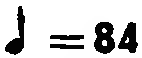 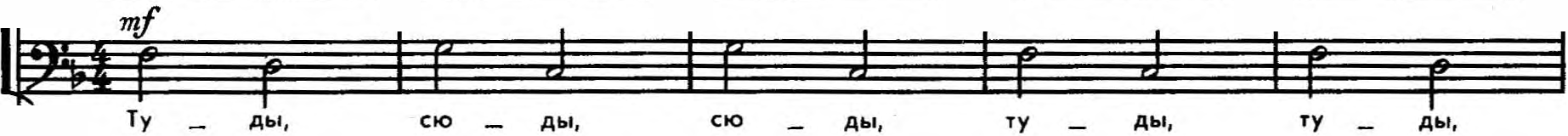 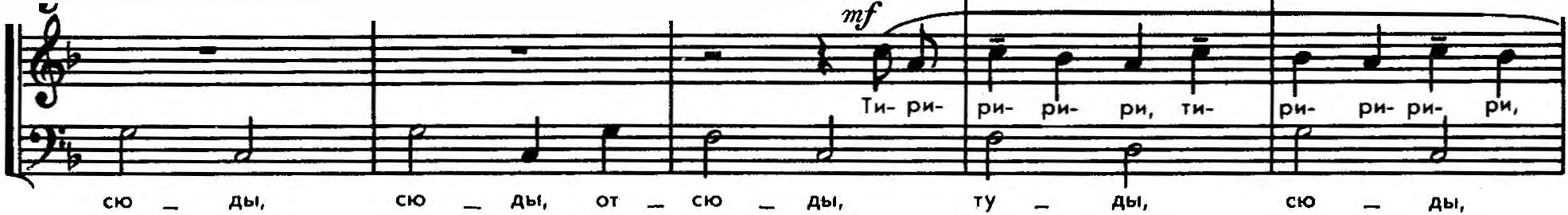 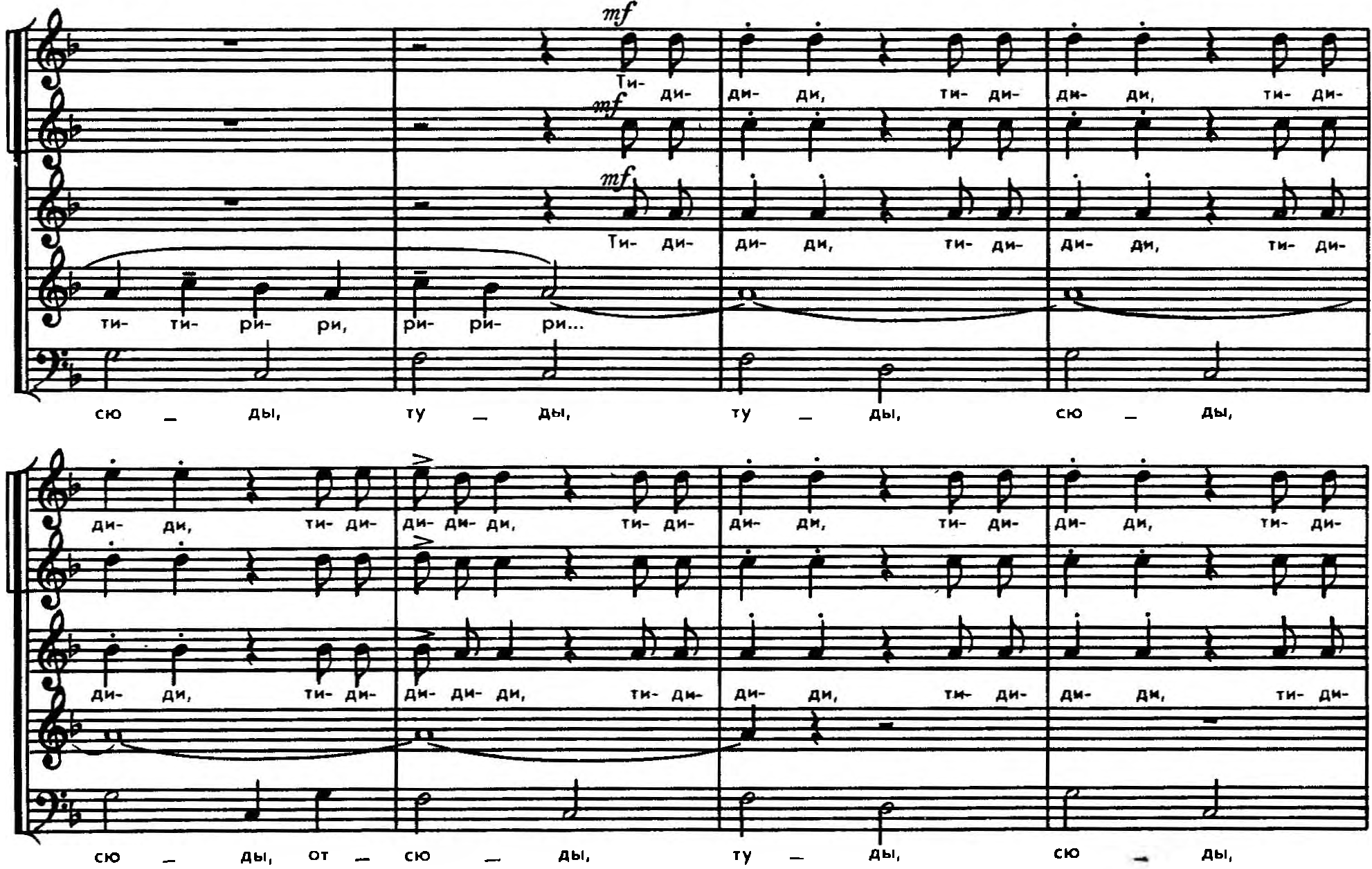 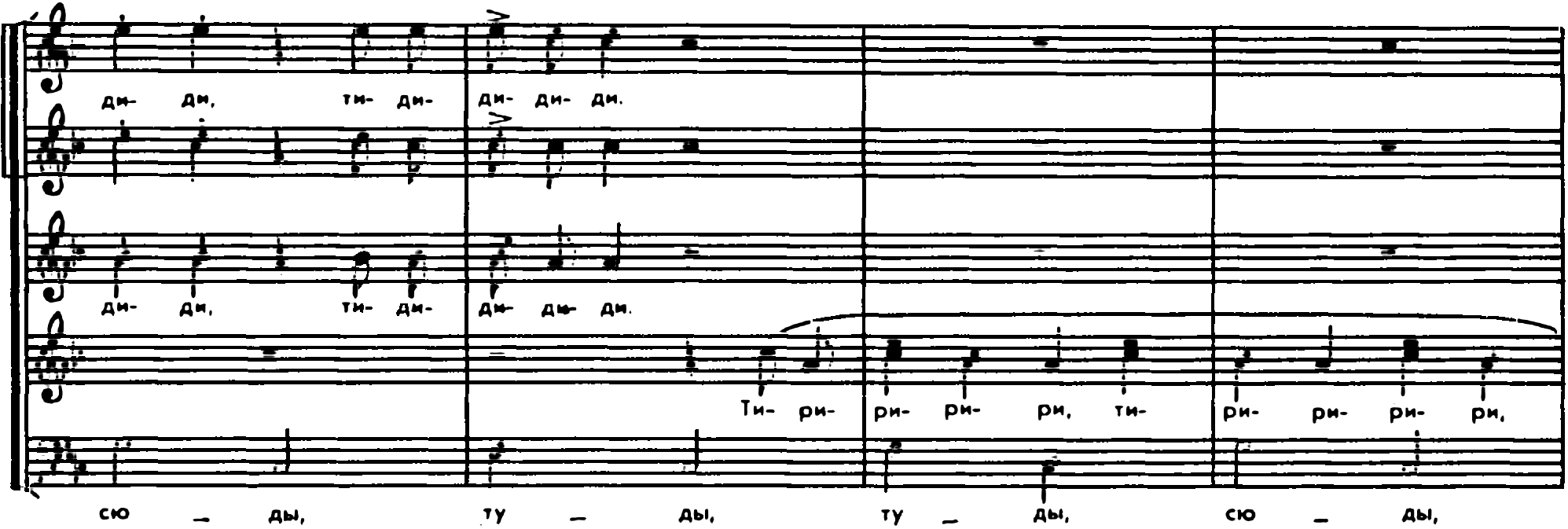 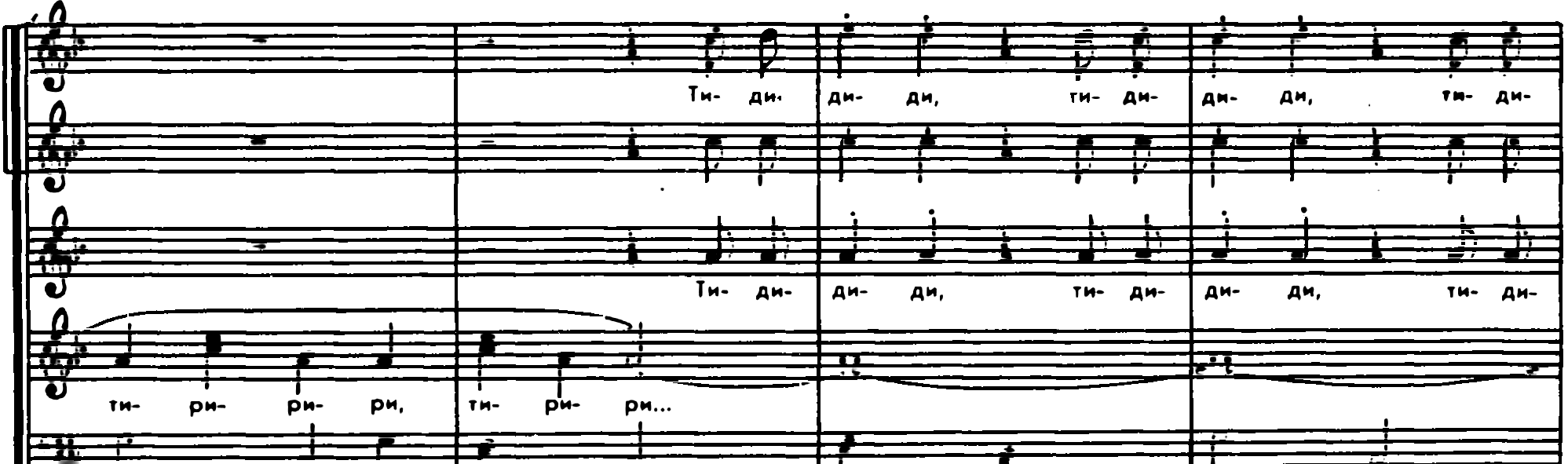 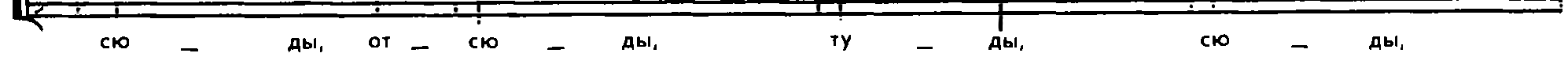 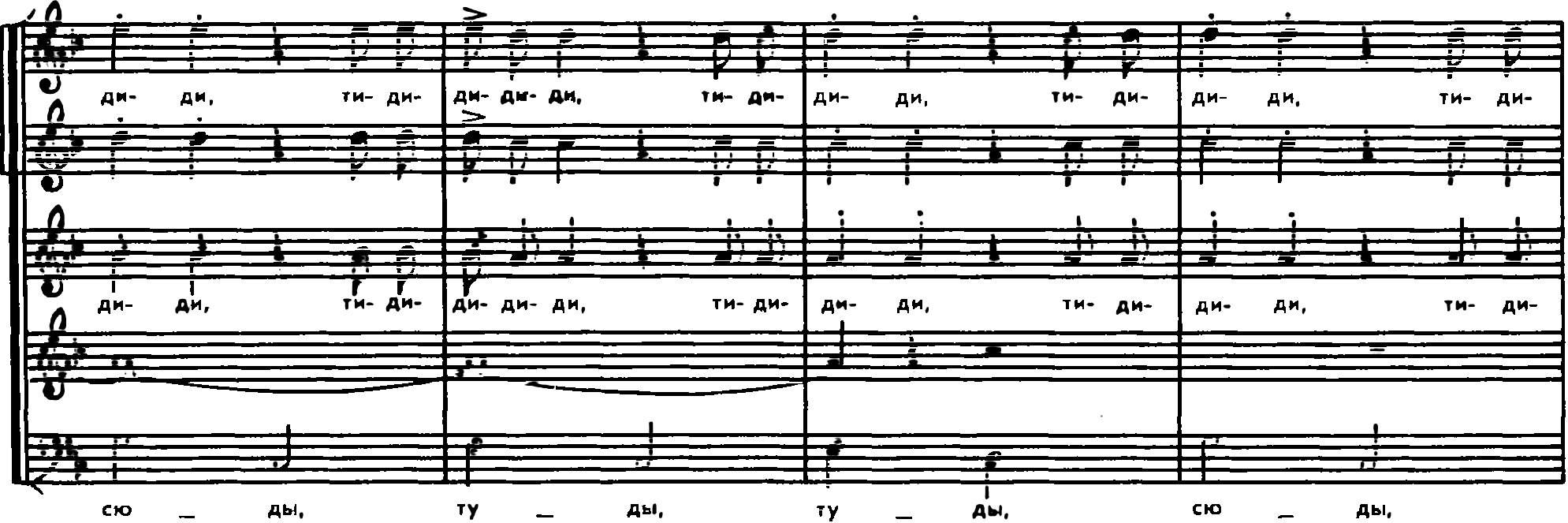 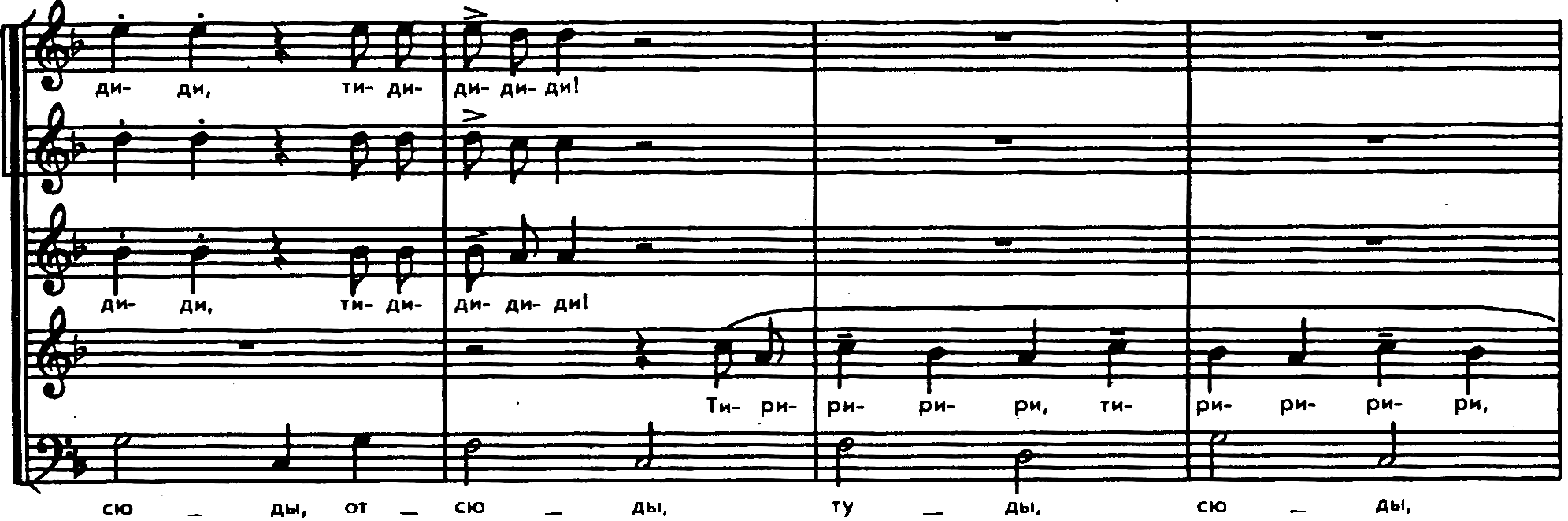 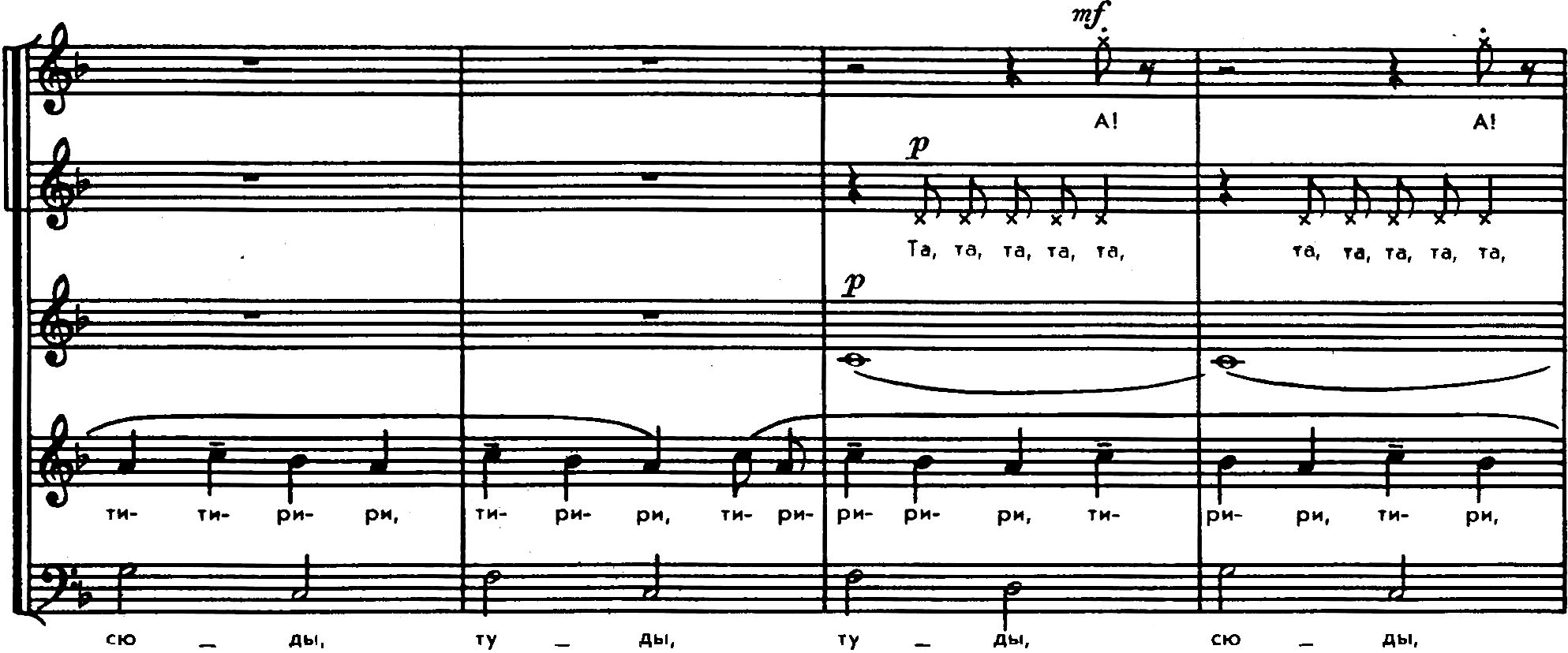 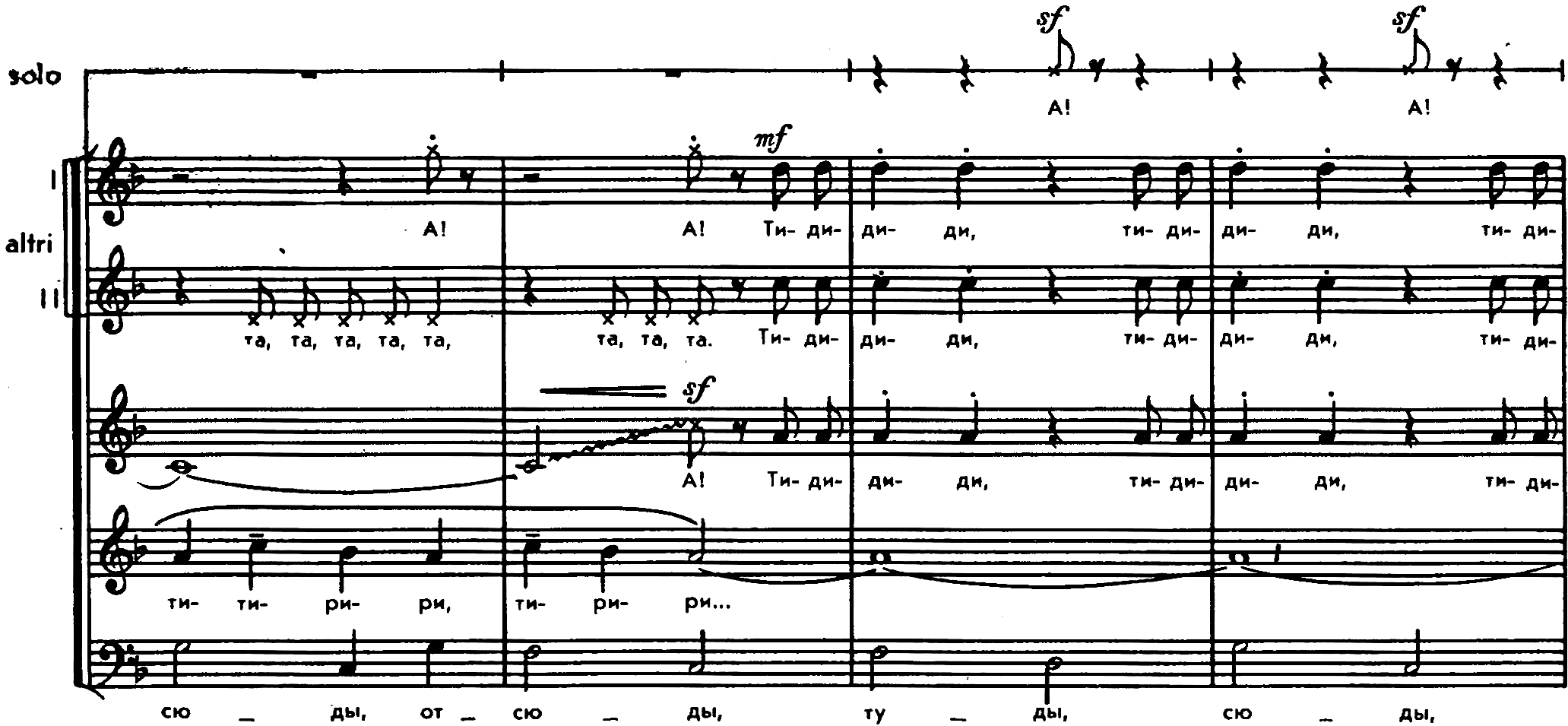 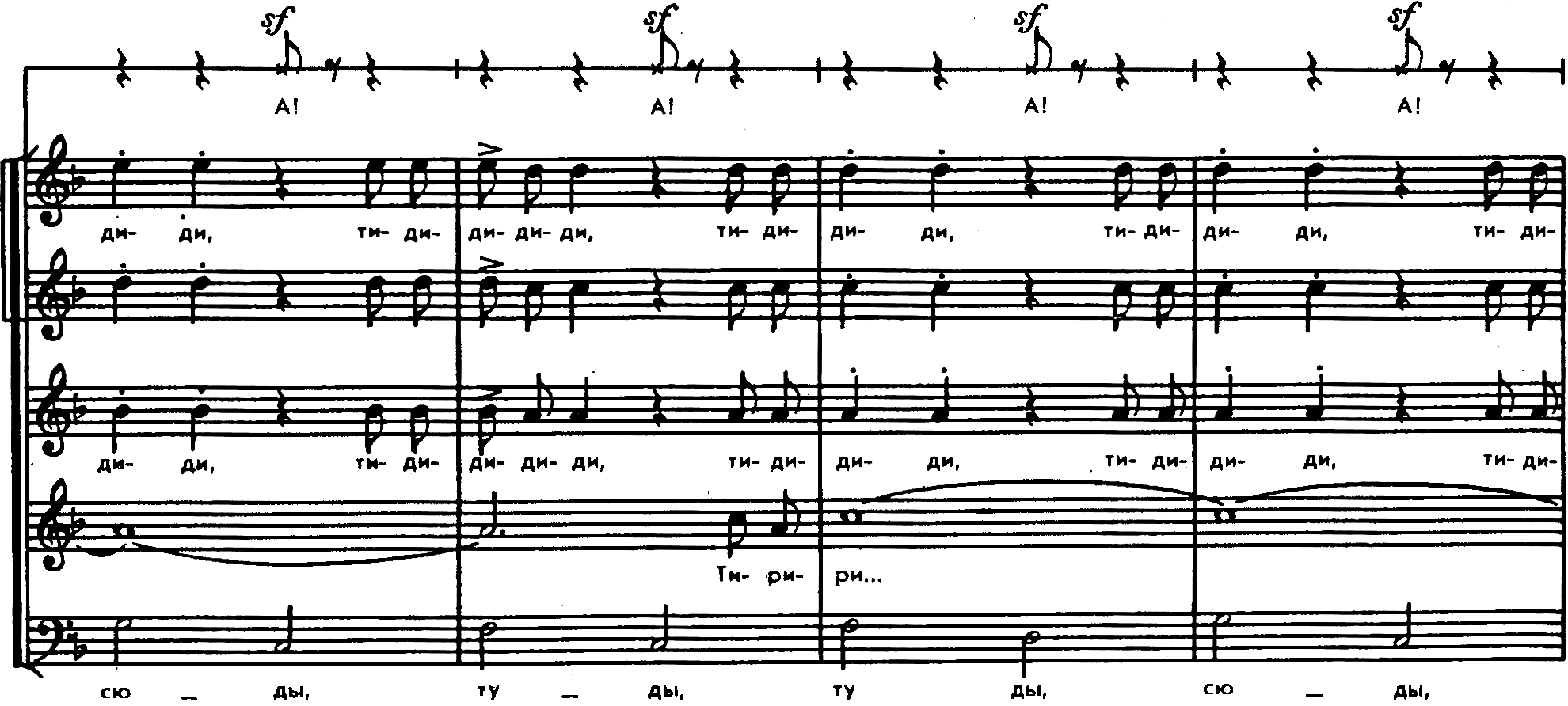 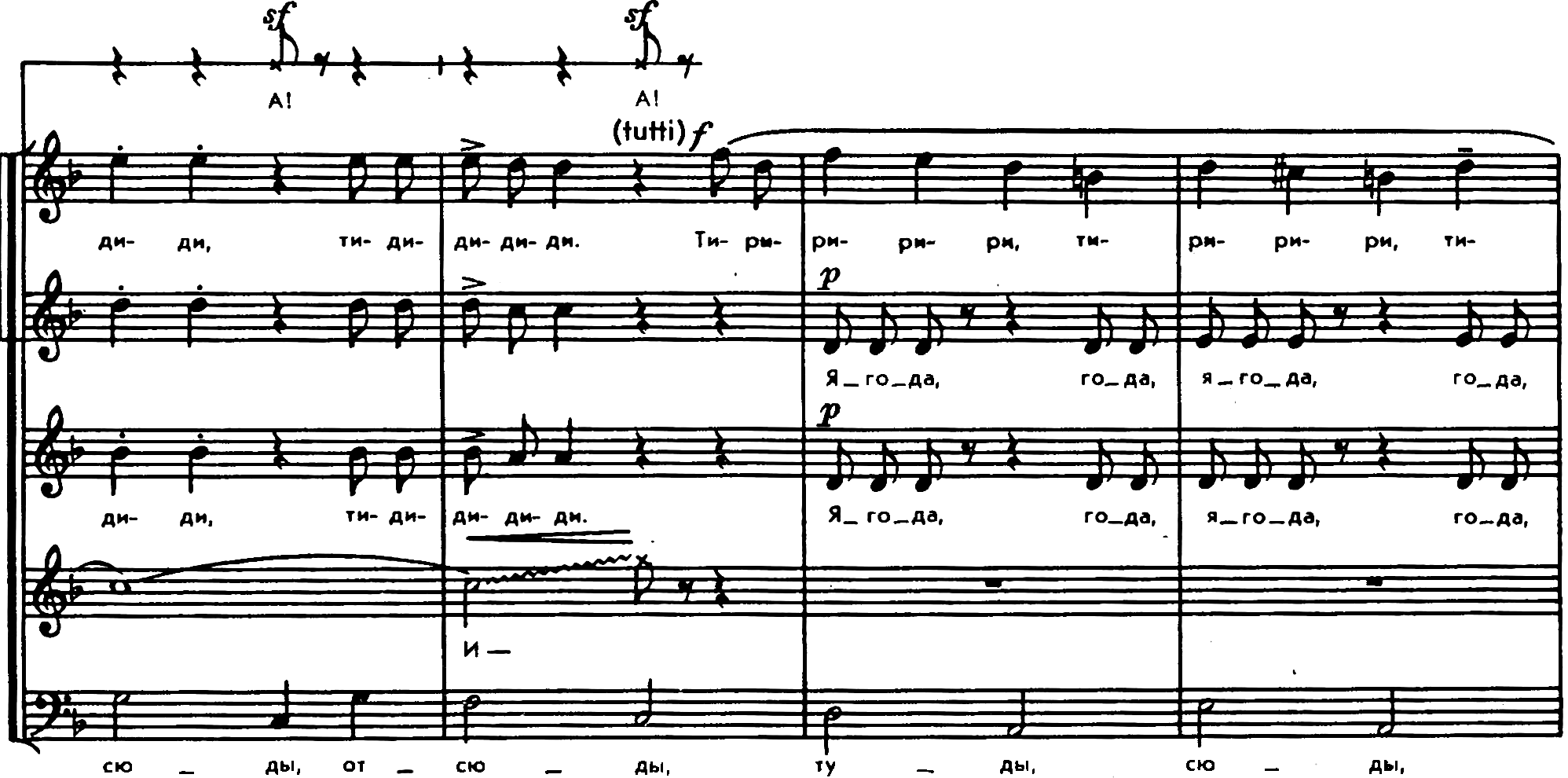 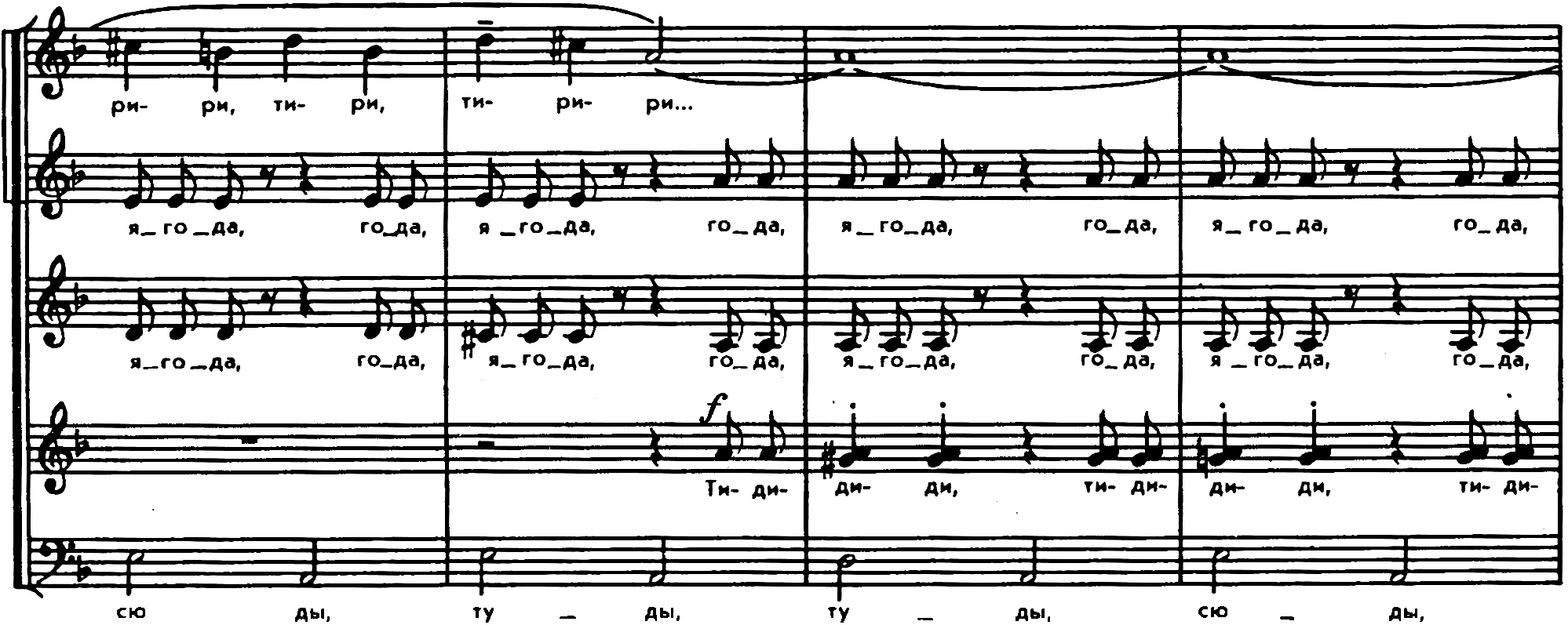 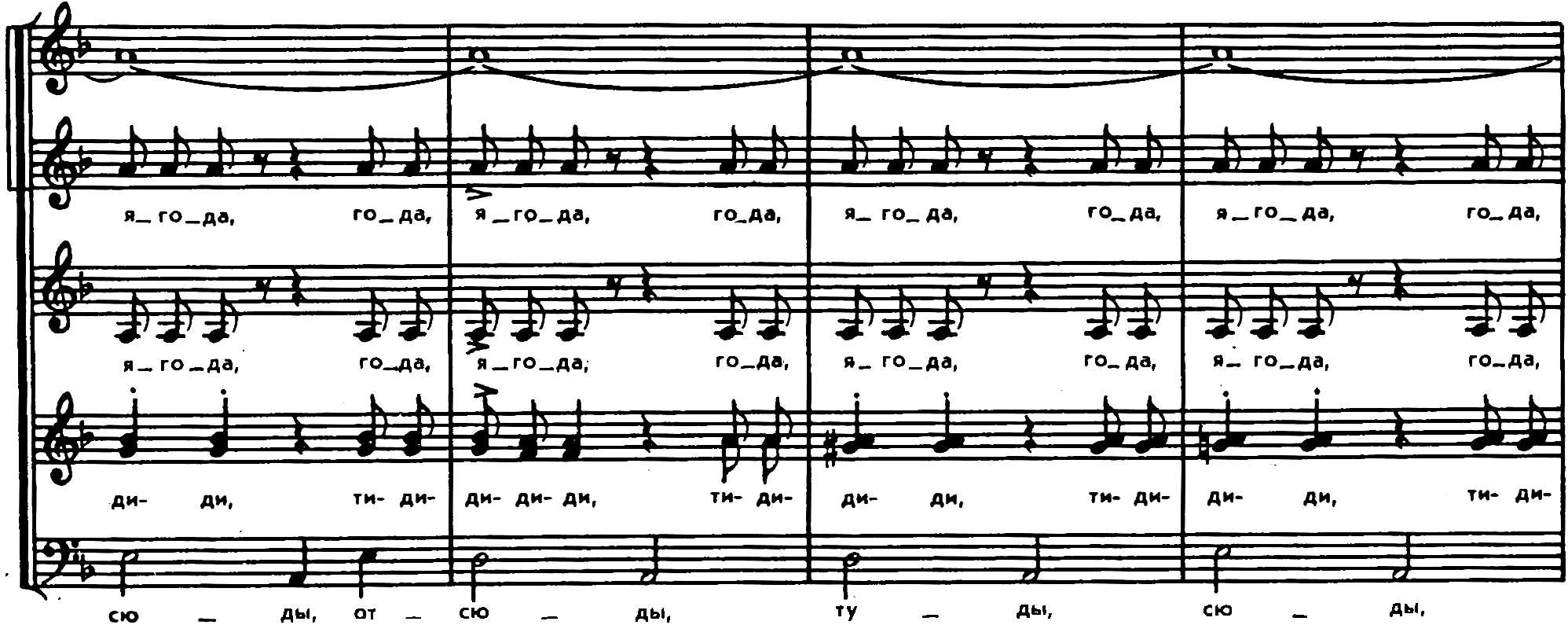 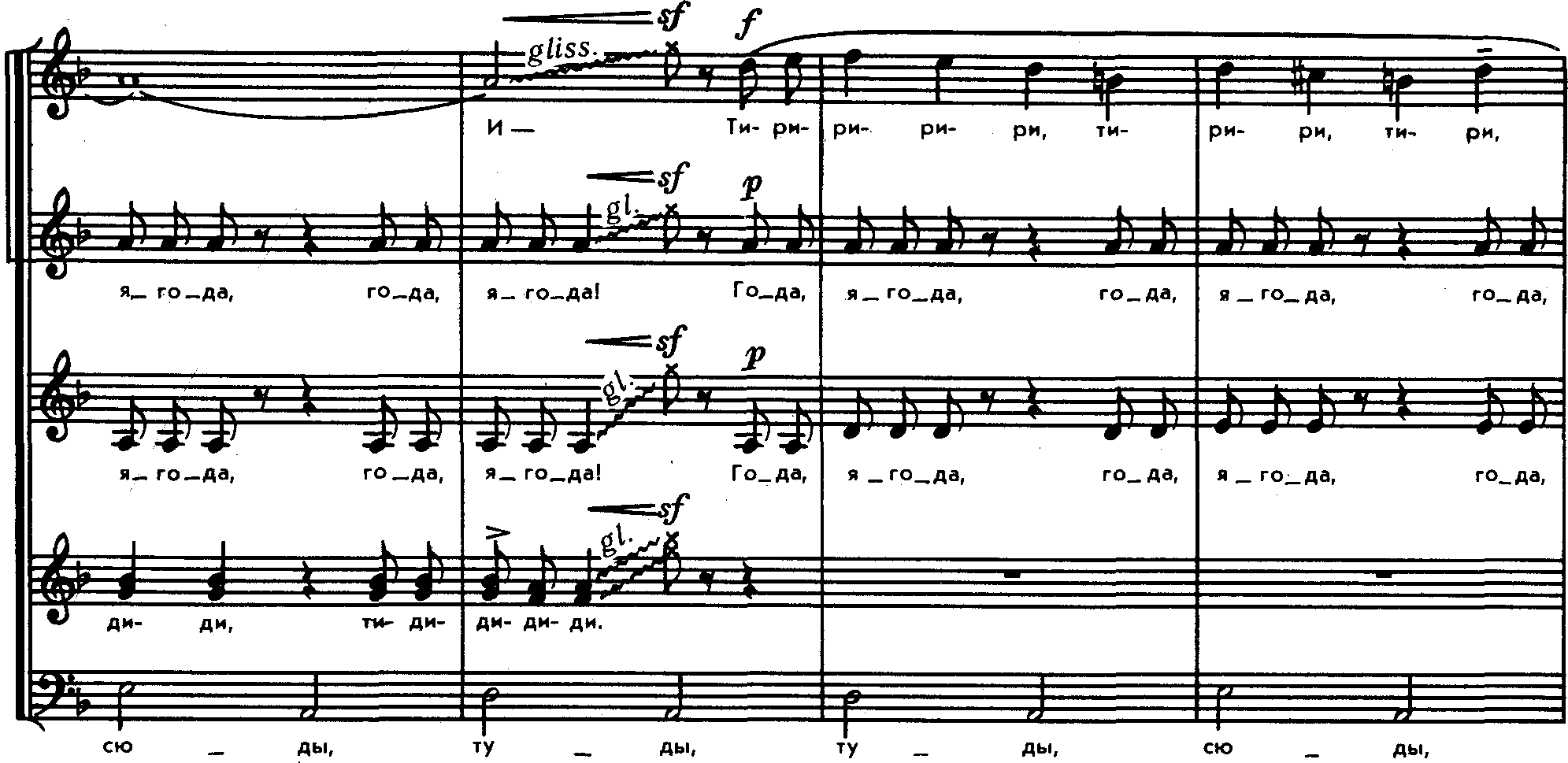 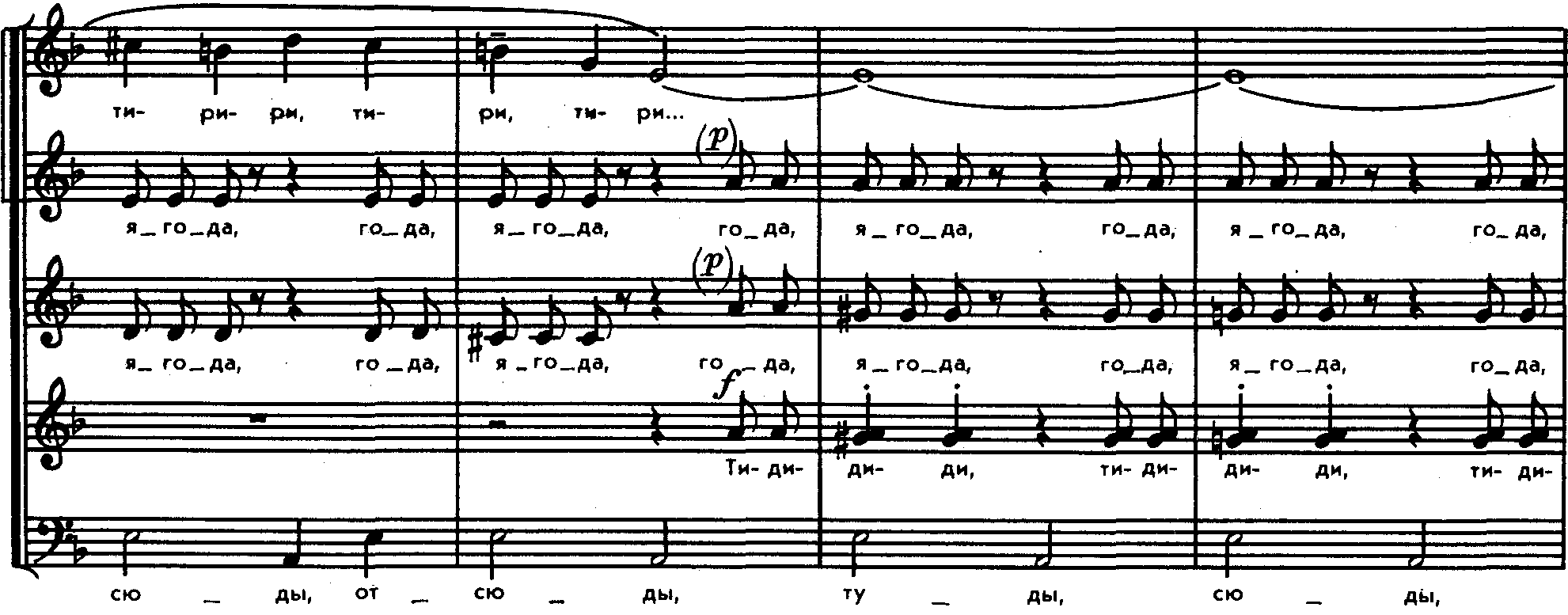 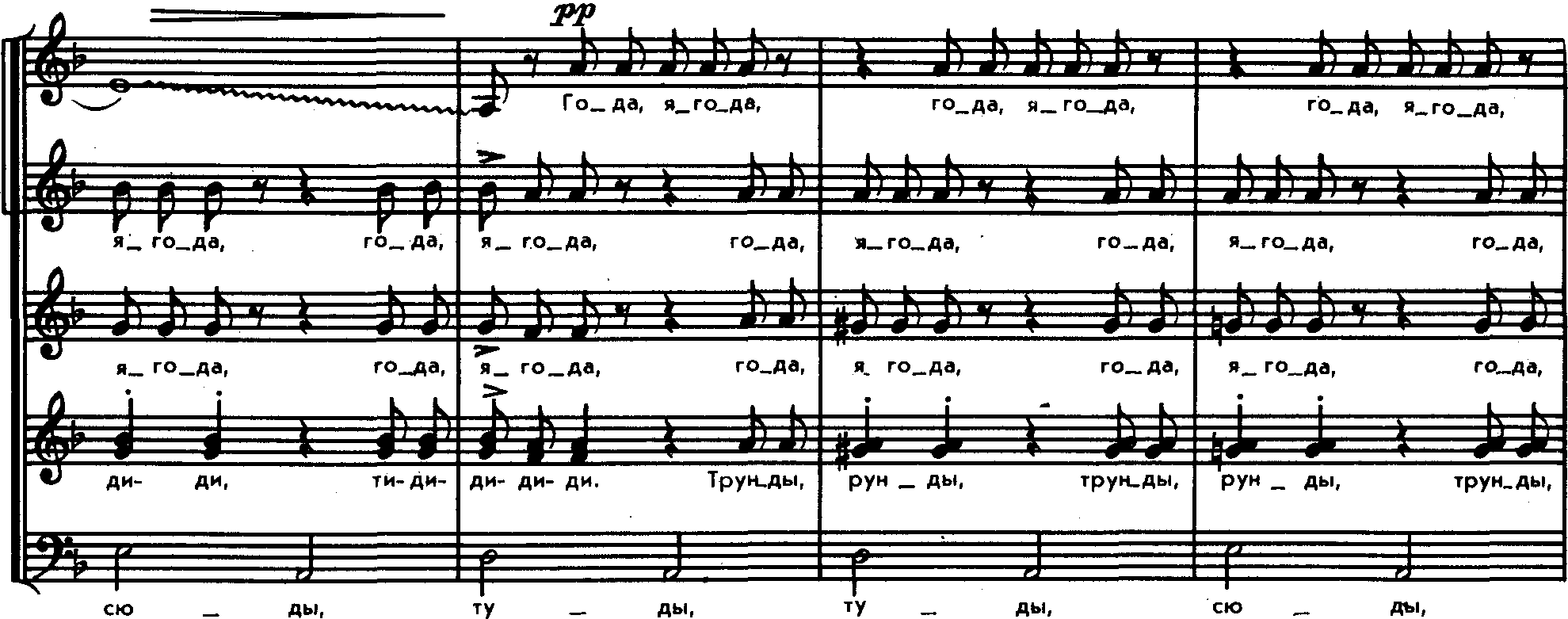 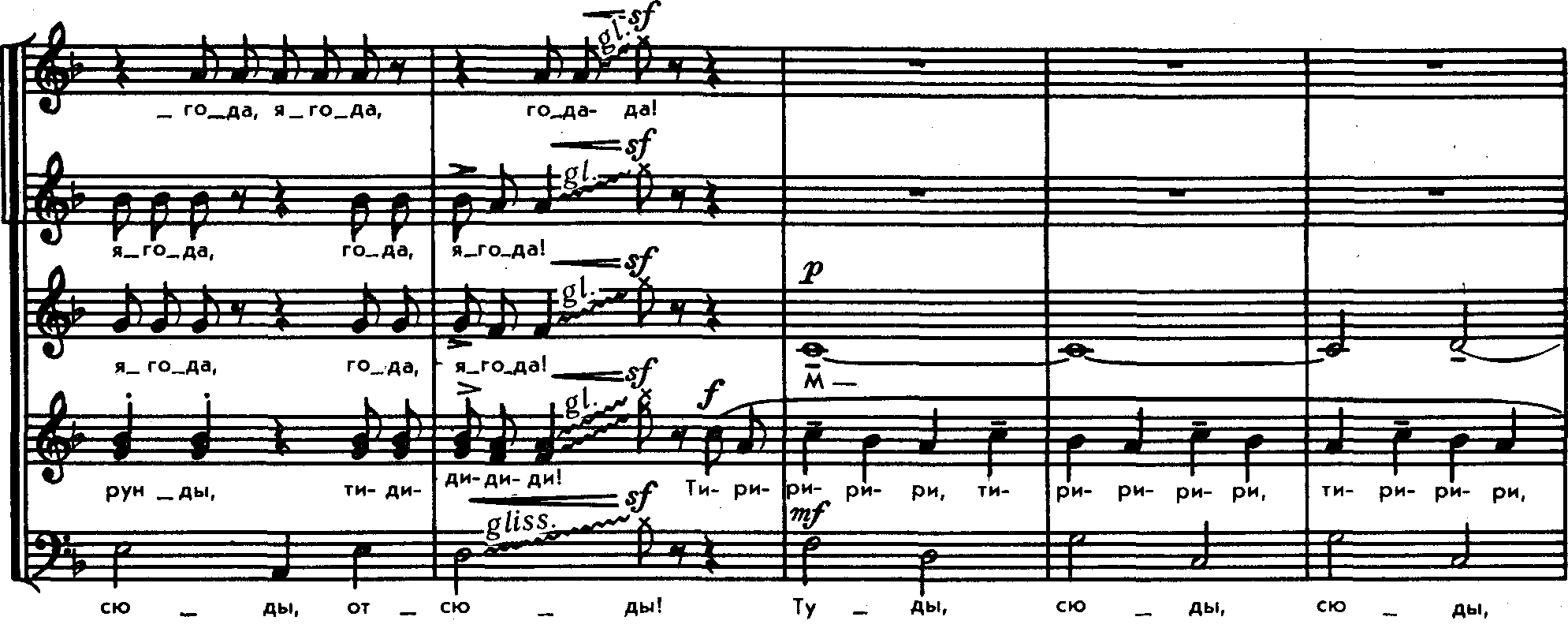 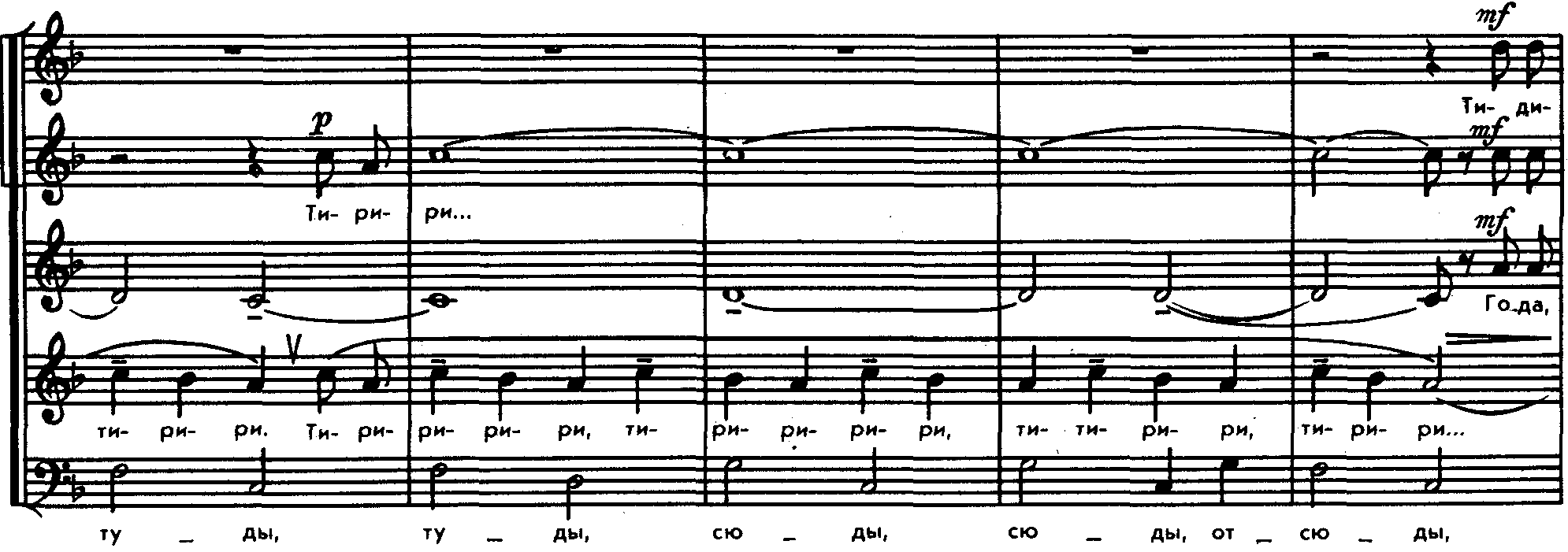 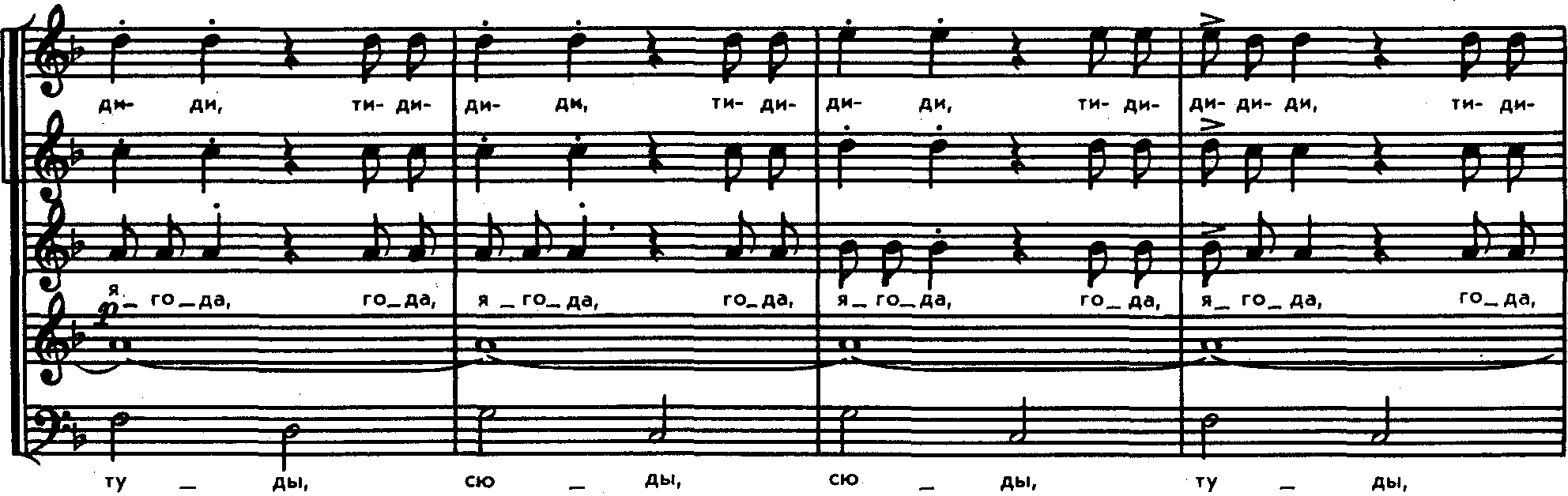 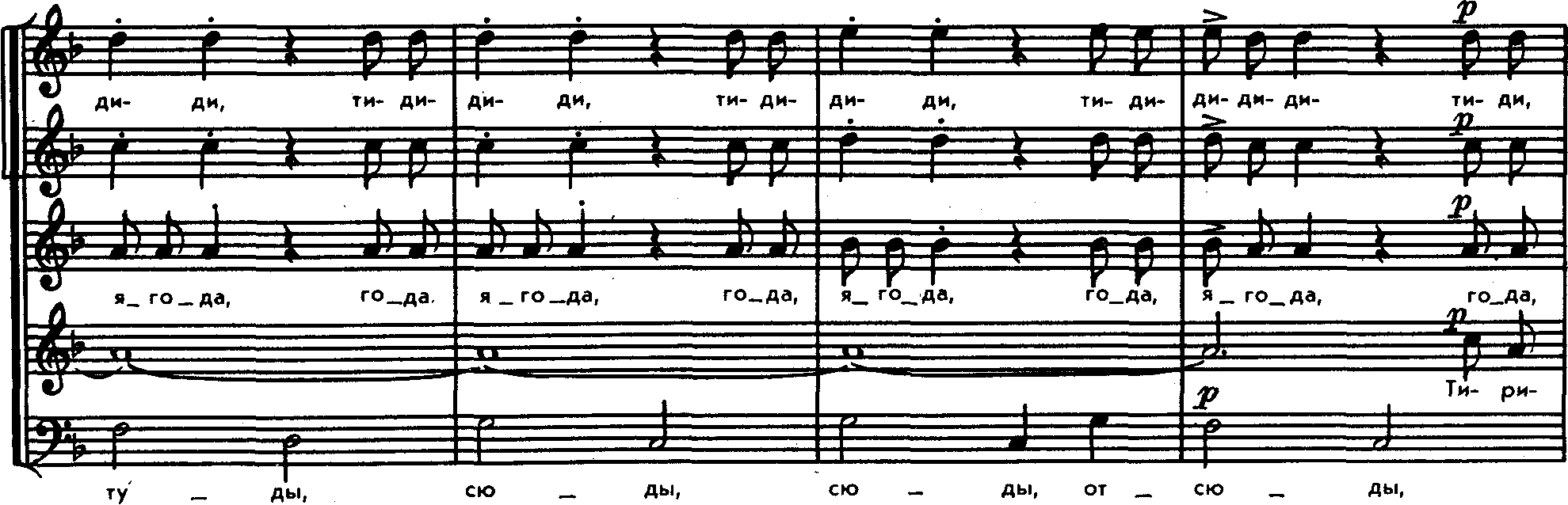 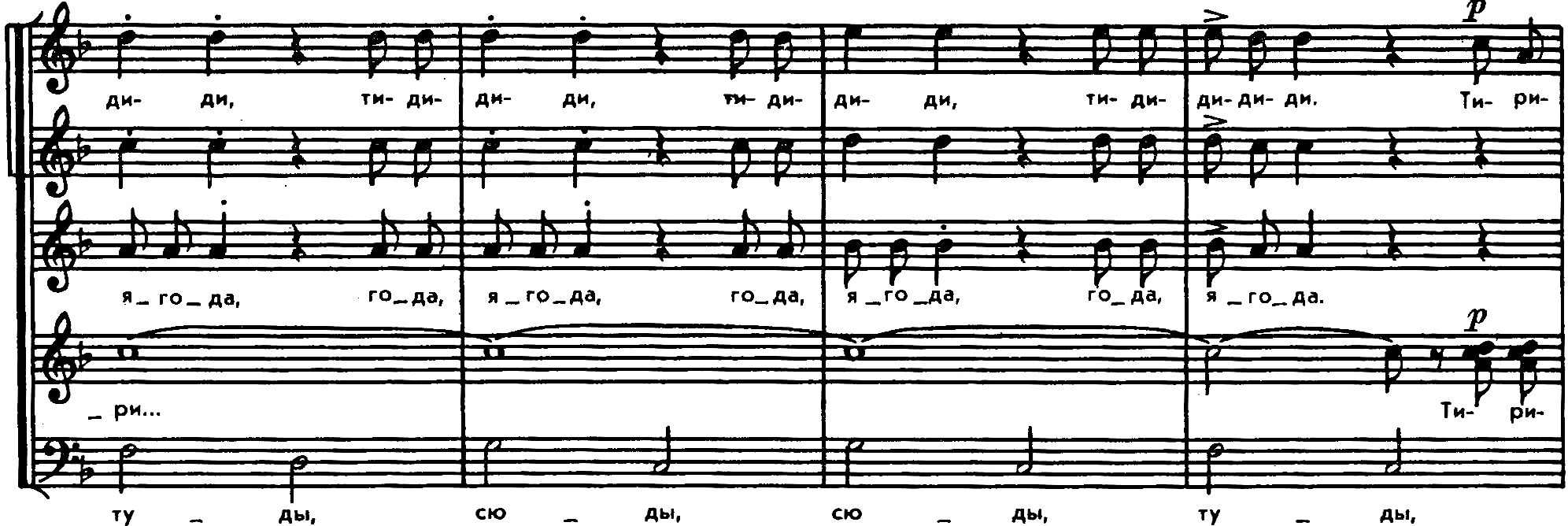 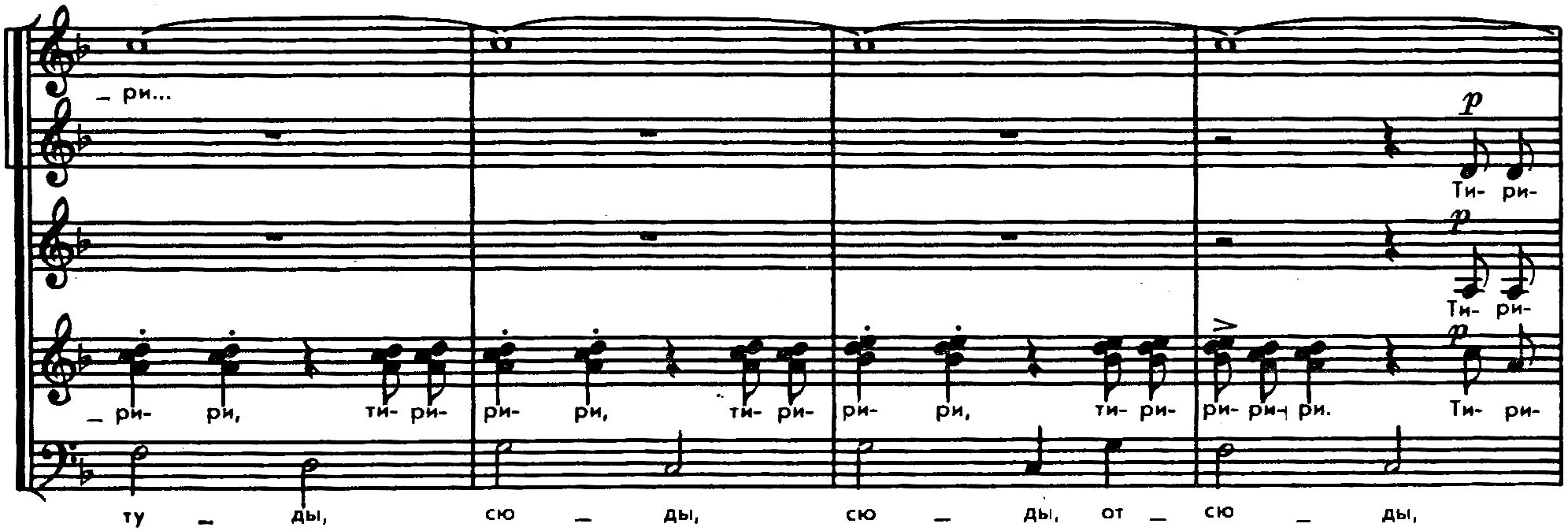 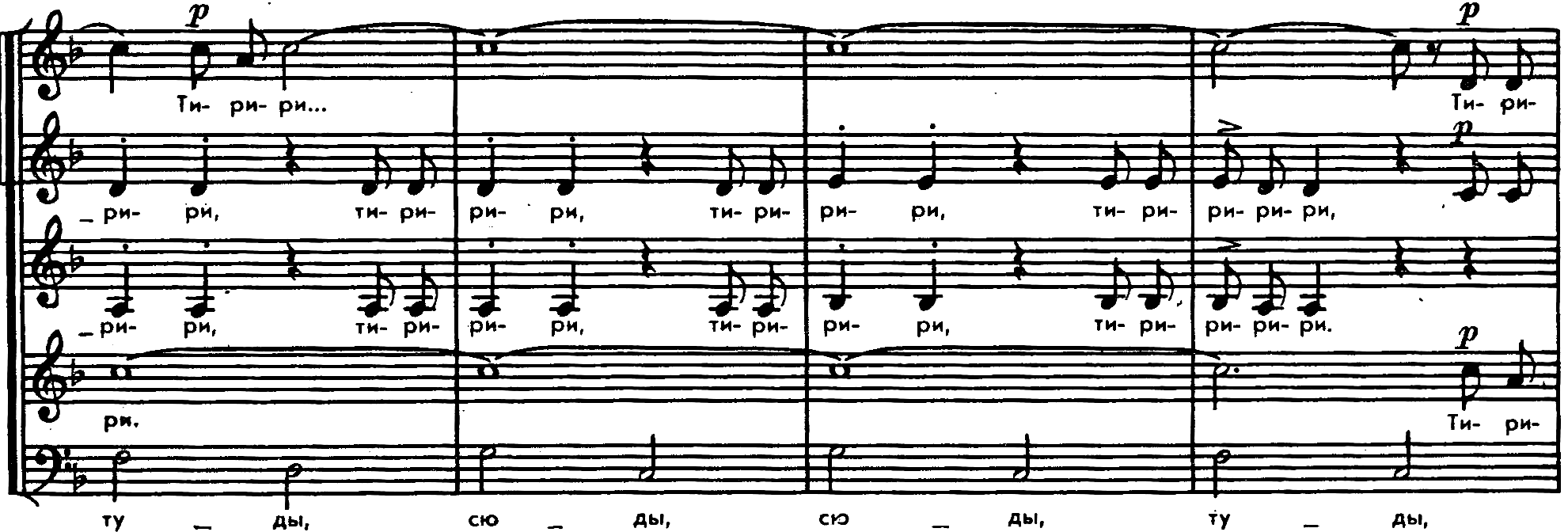 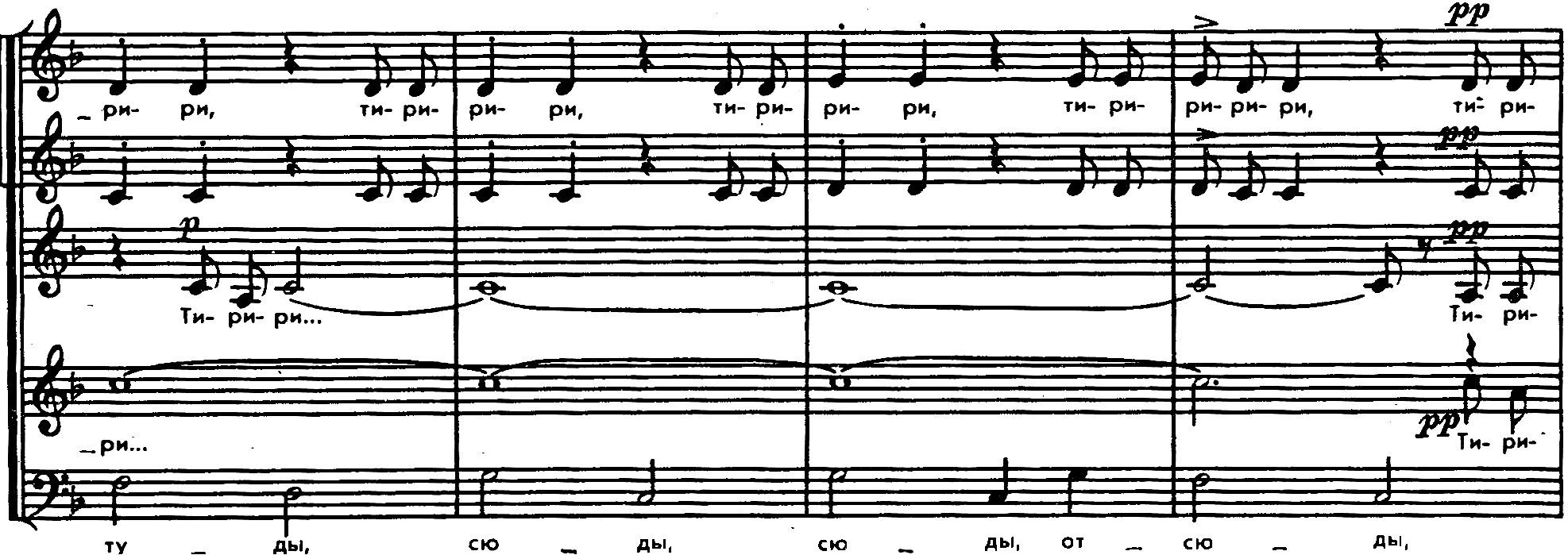 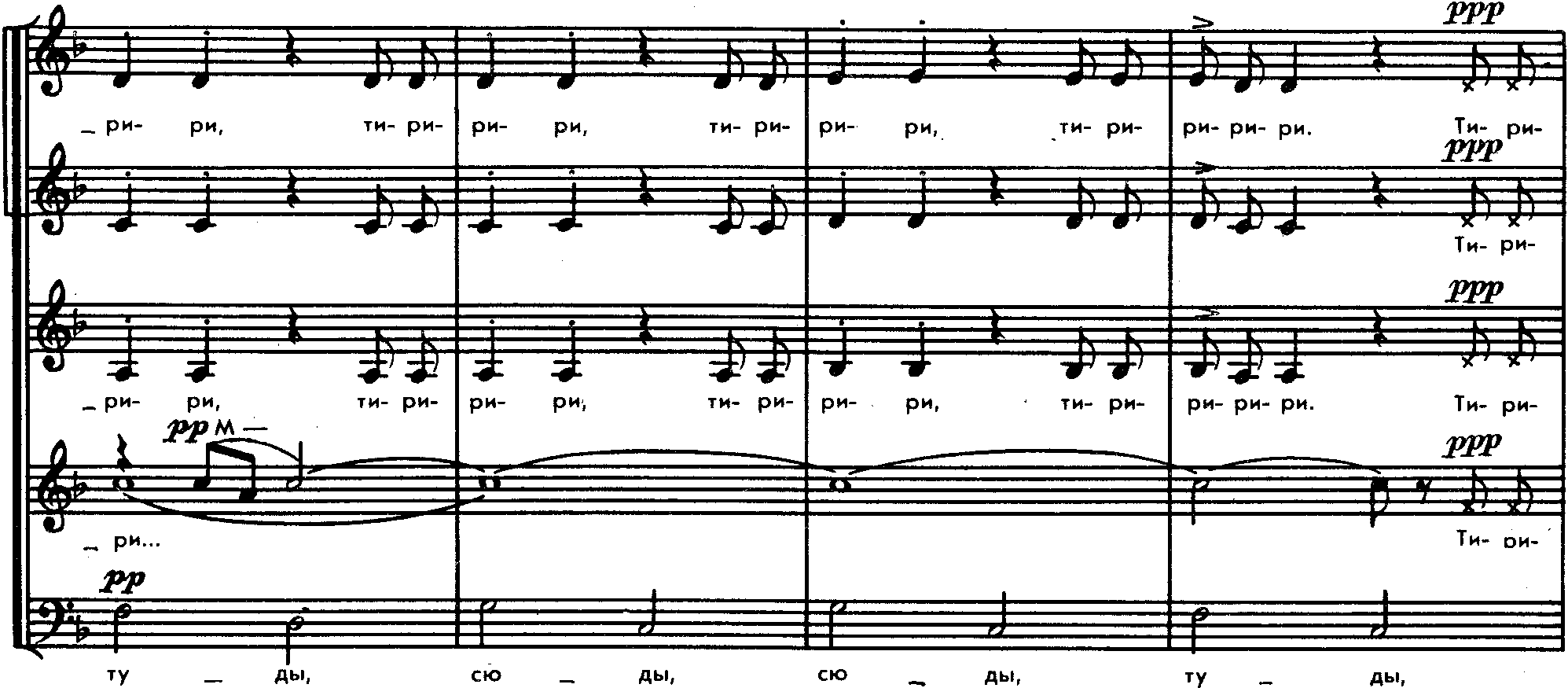 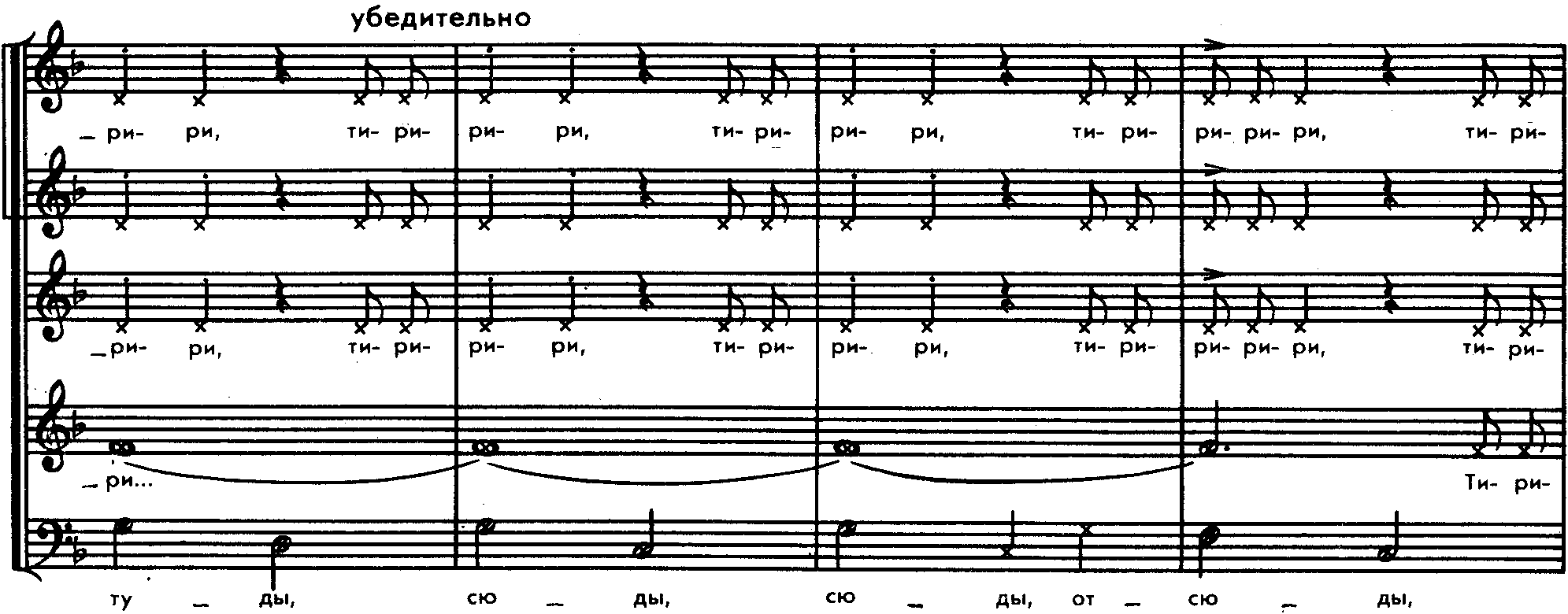 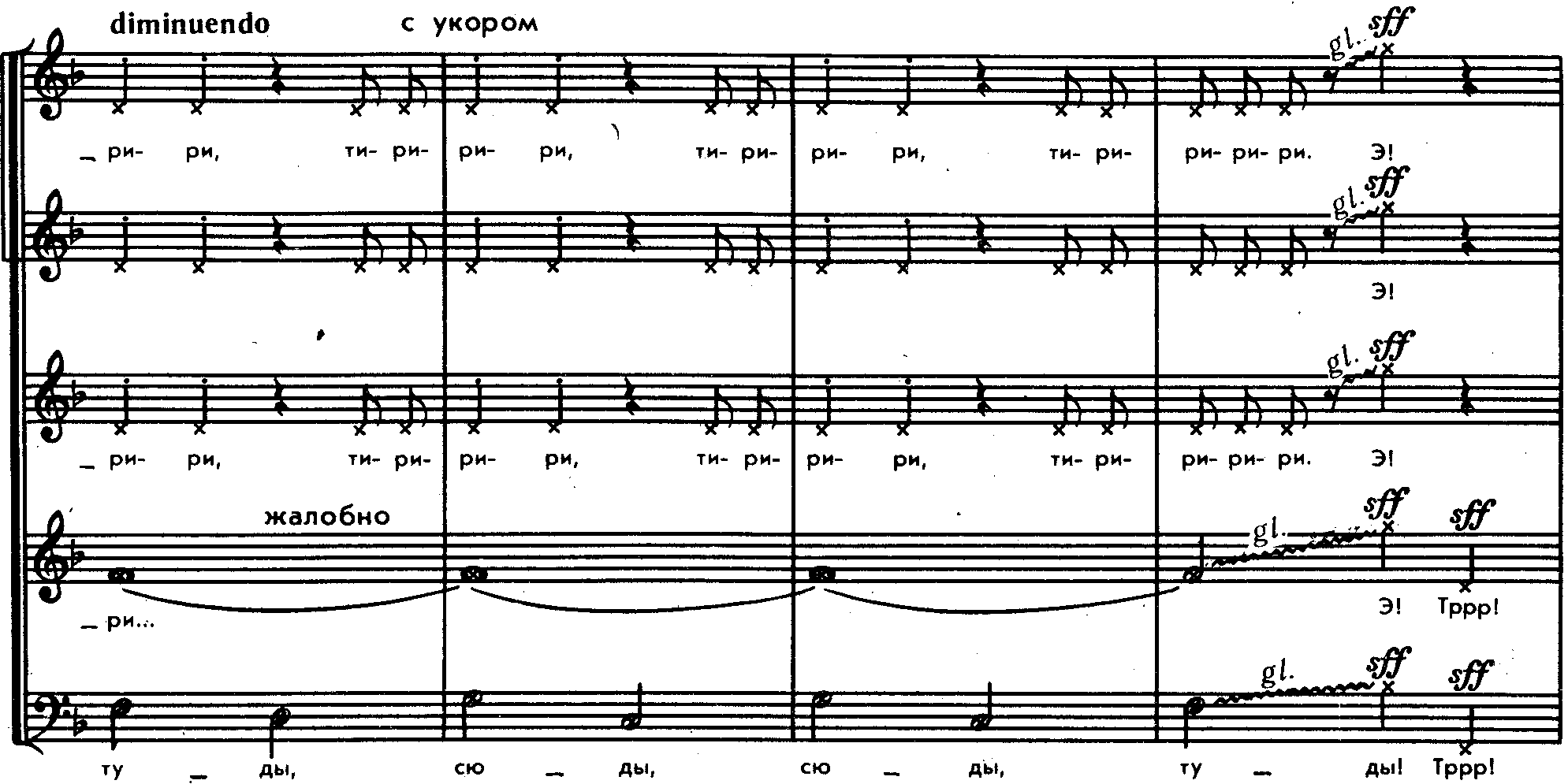 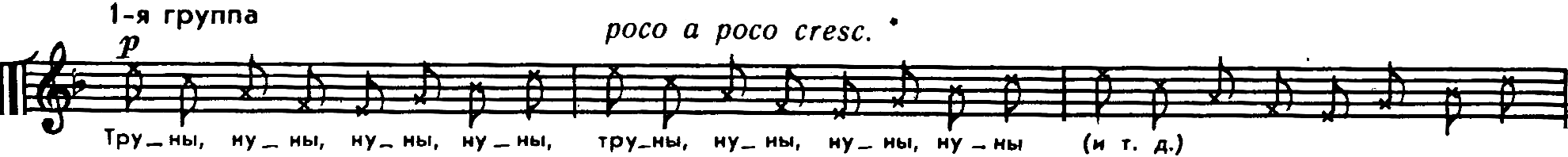 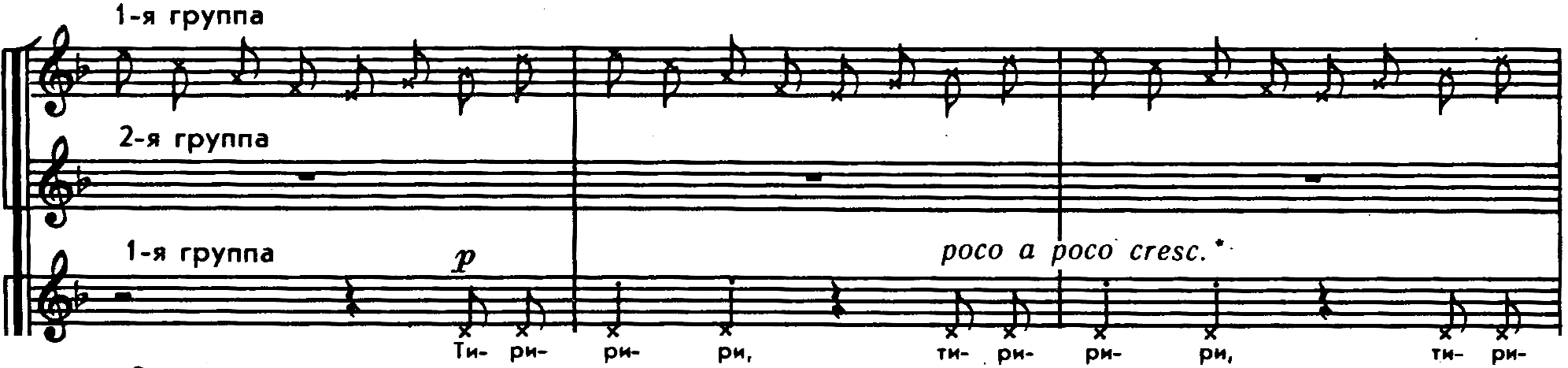 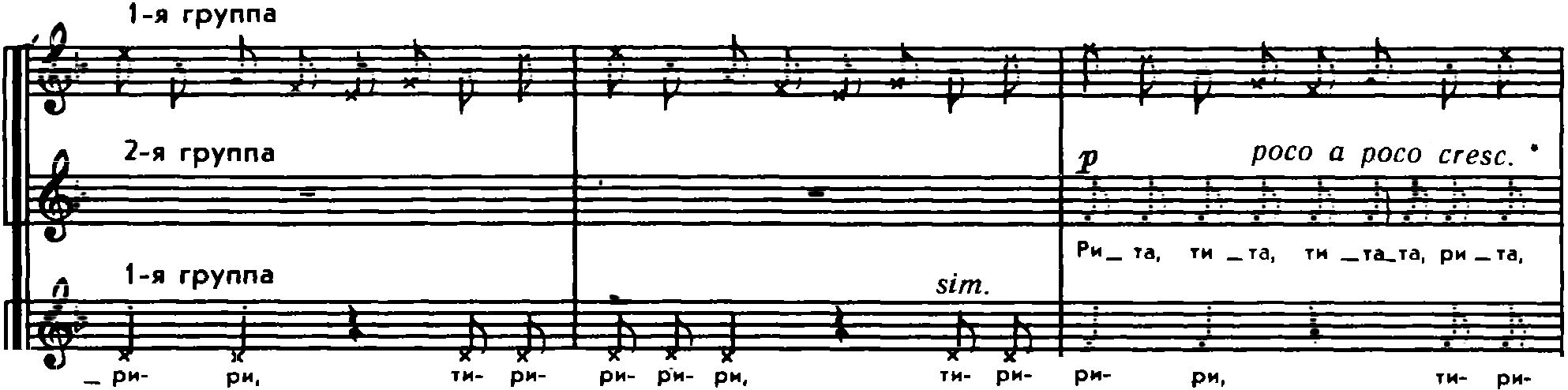 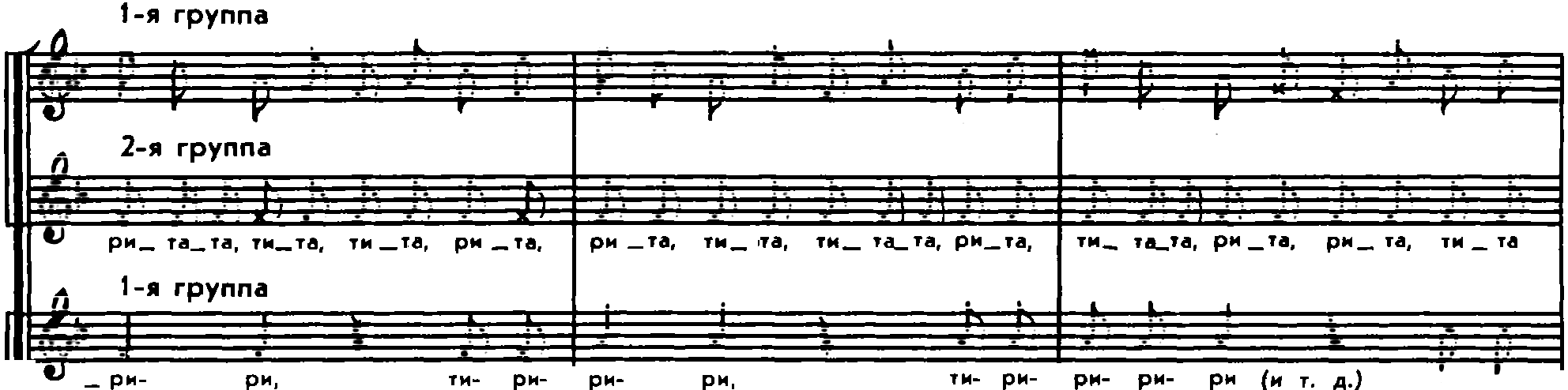 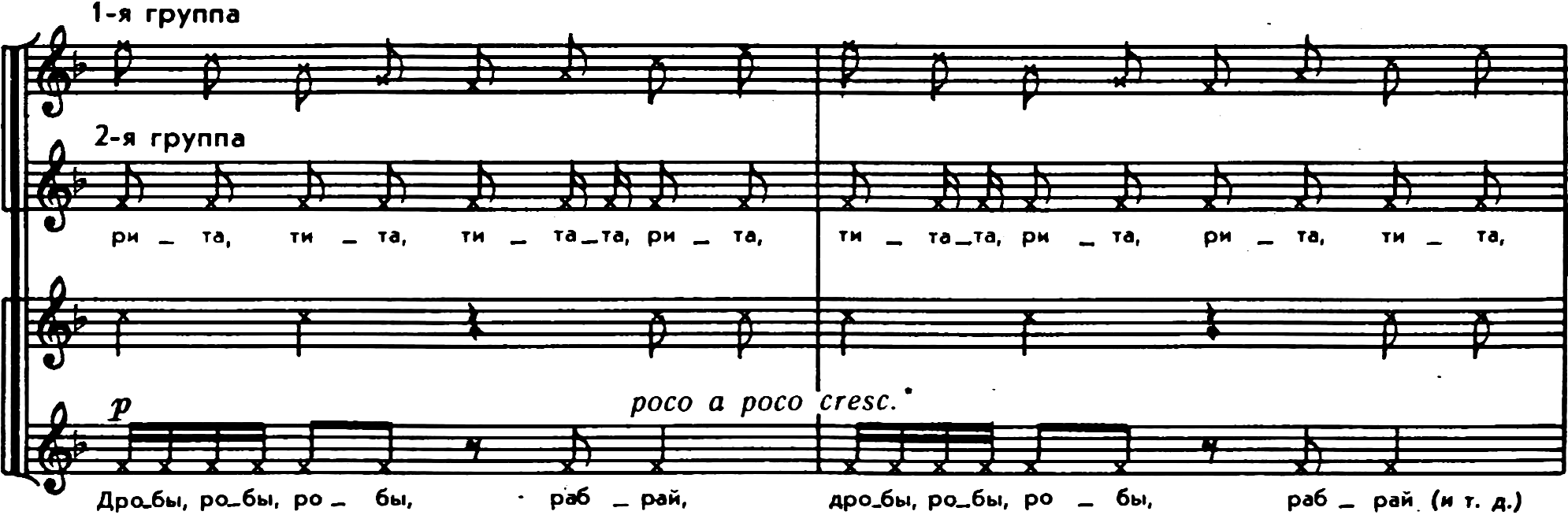 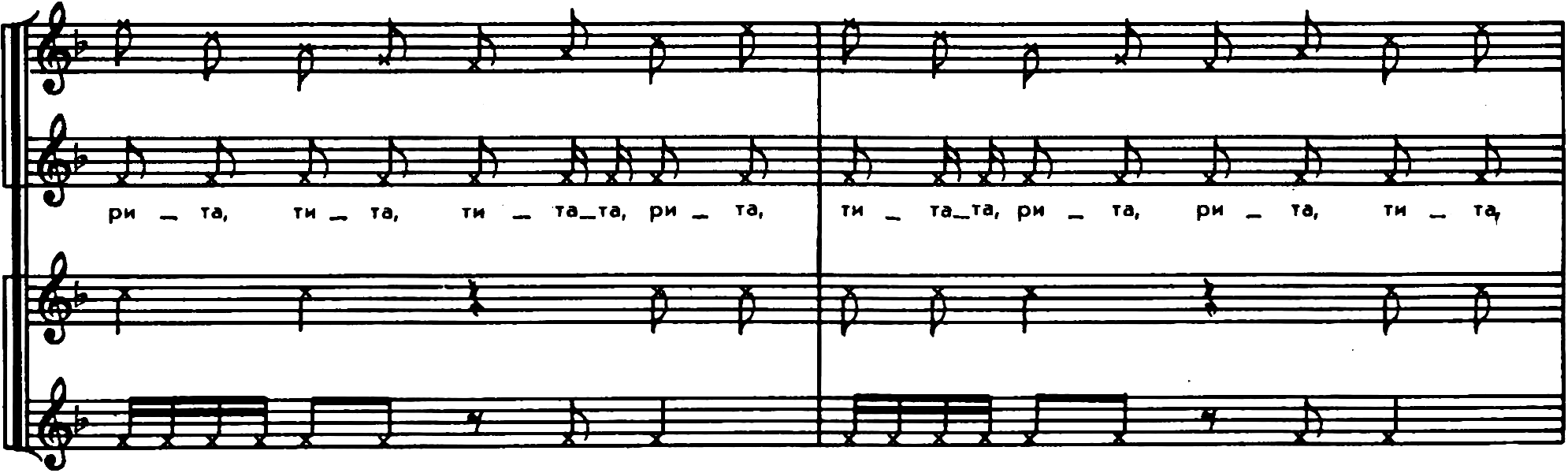 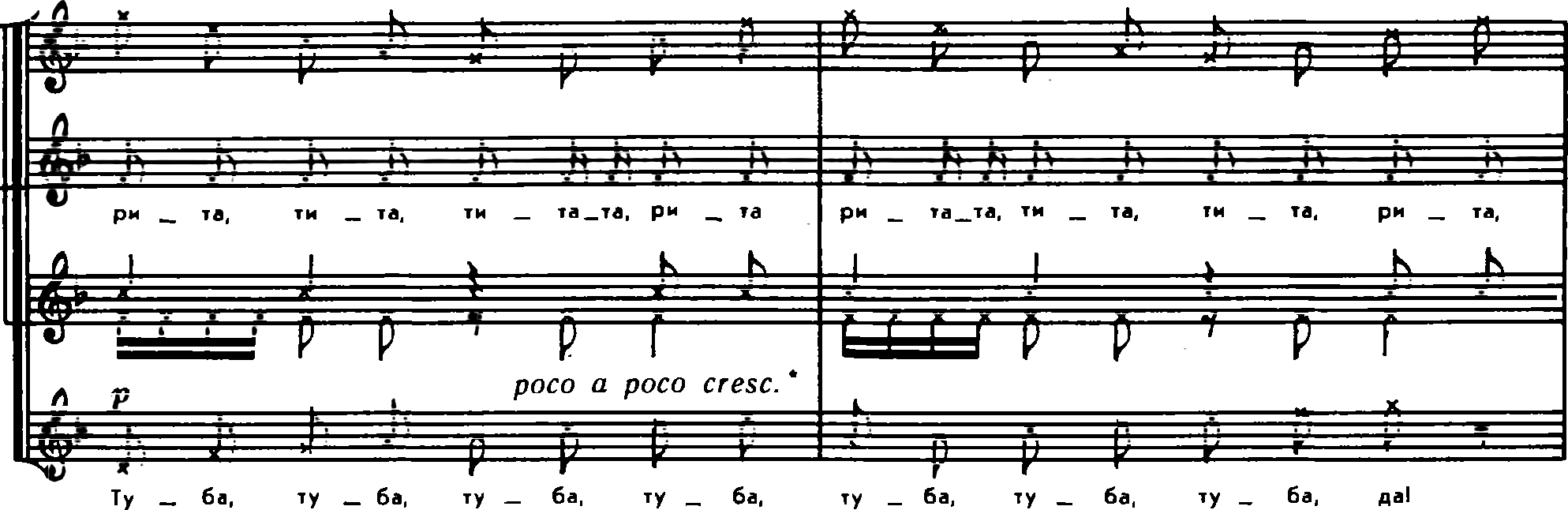 * По мере crescendo интонировать всё выше и выше.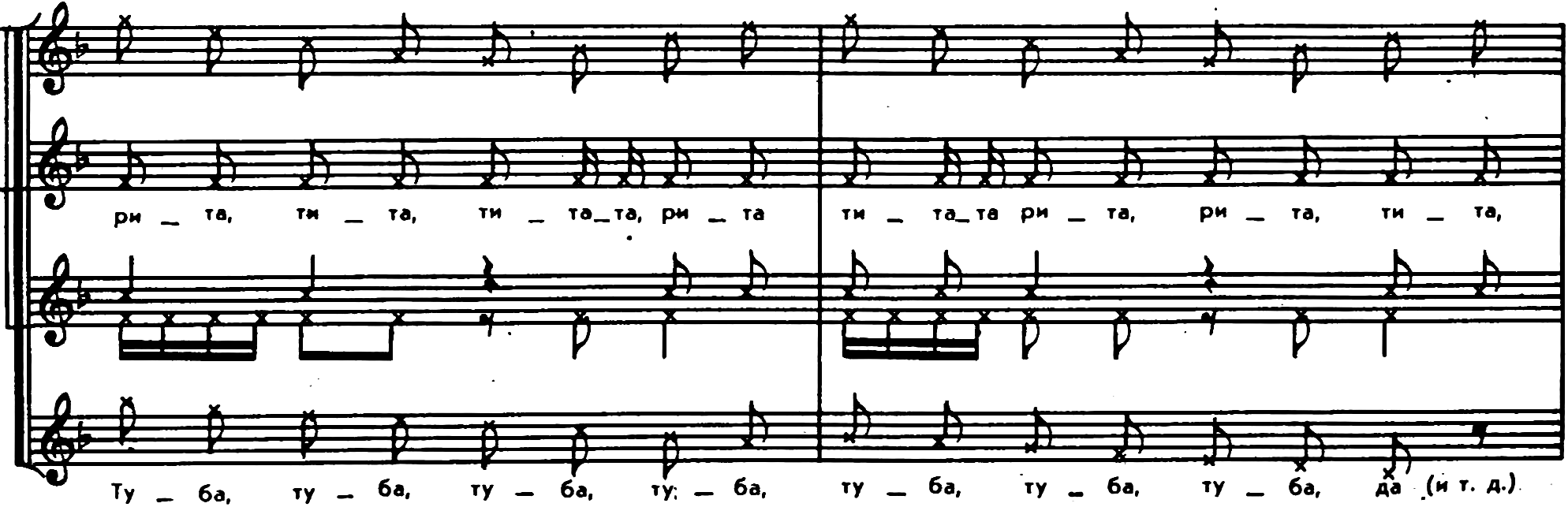 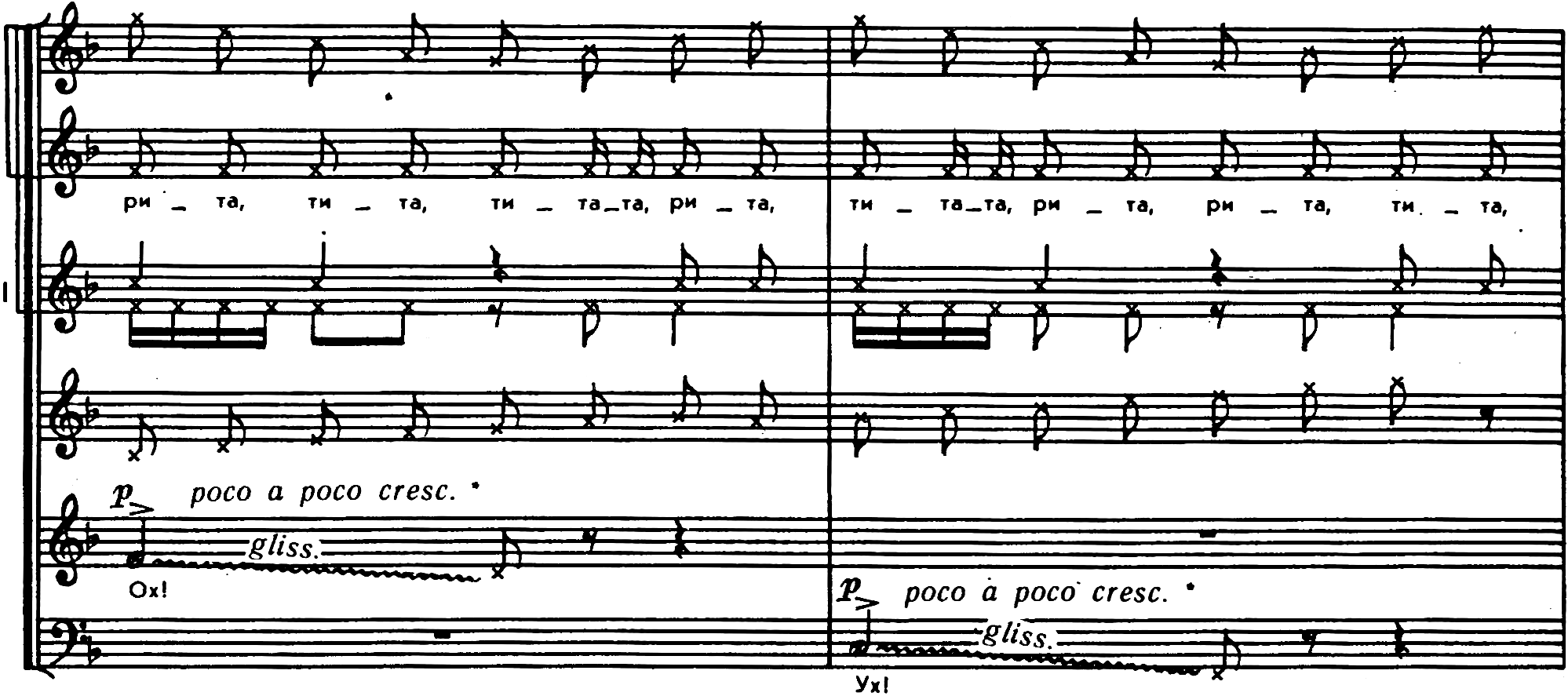 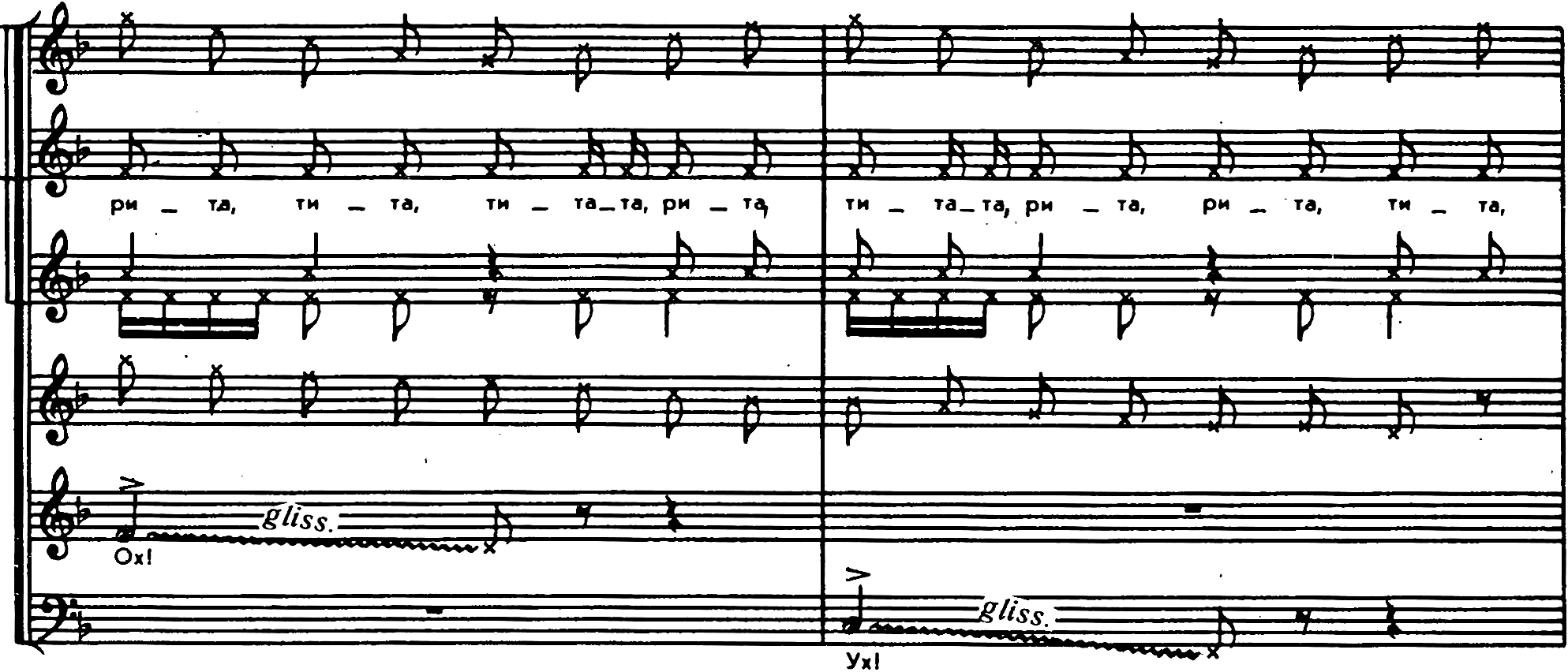 * По мере crescendo интонировать всё выше и выше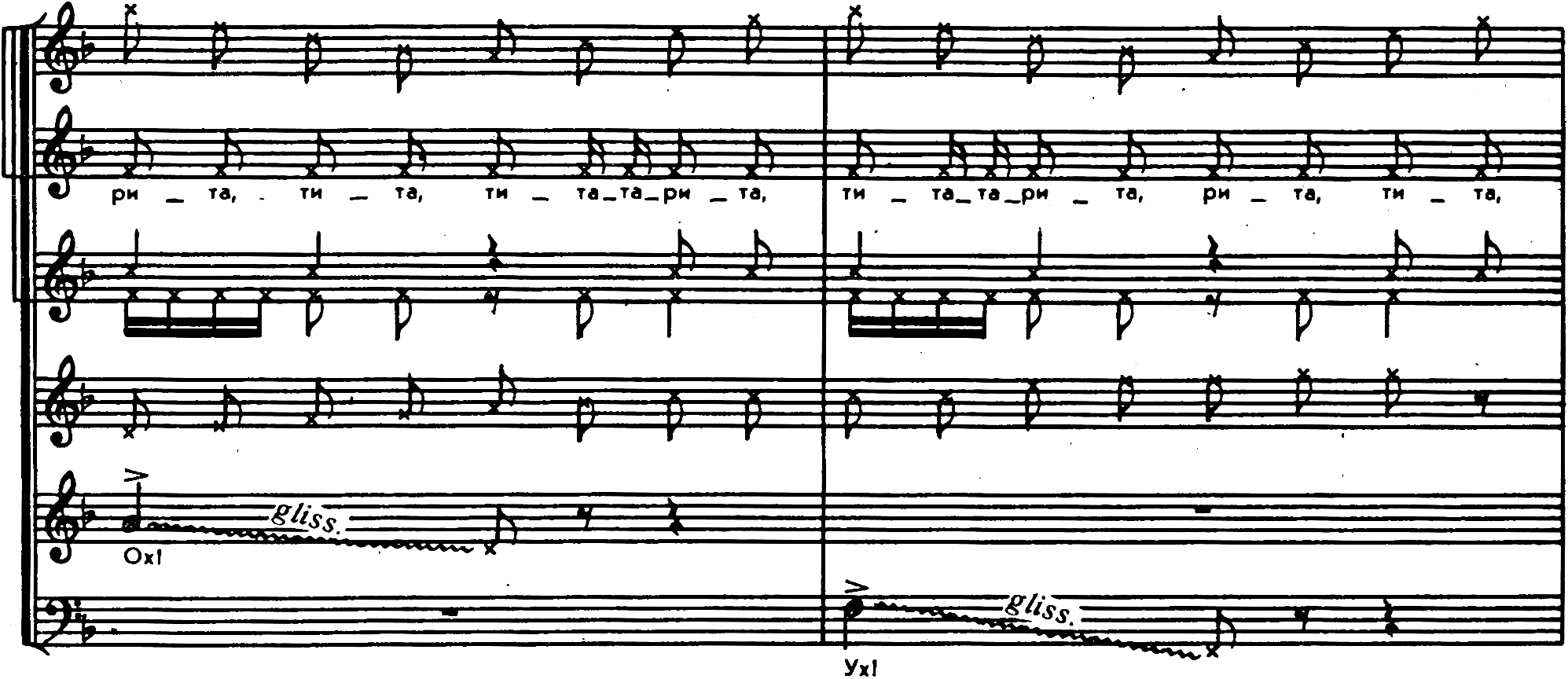 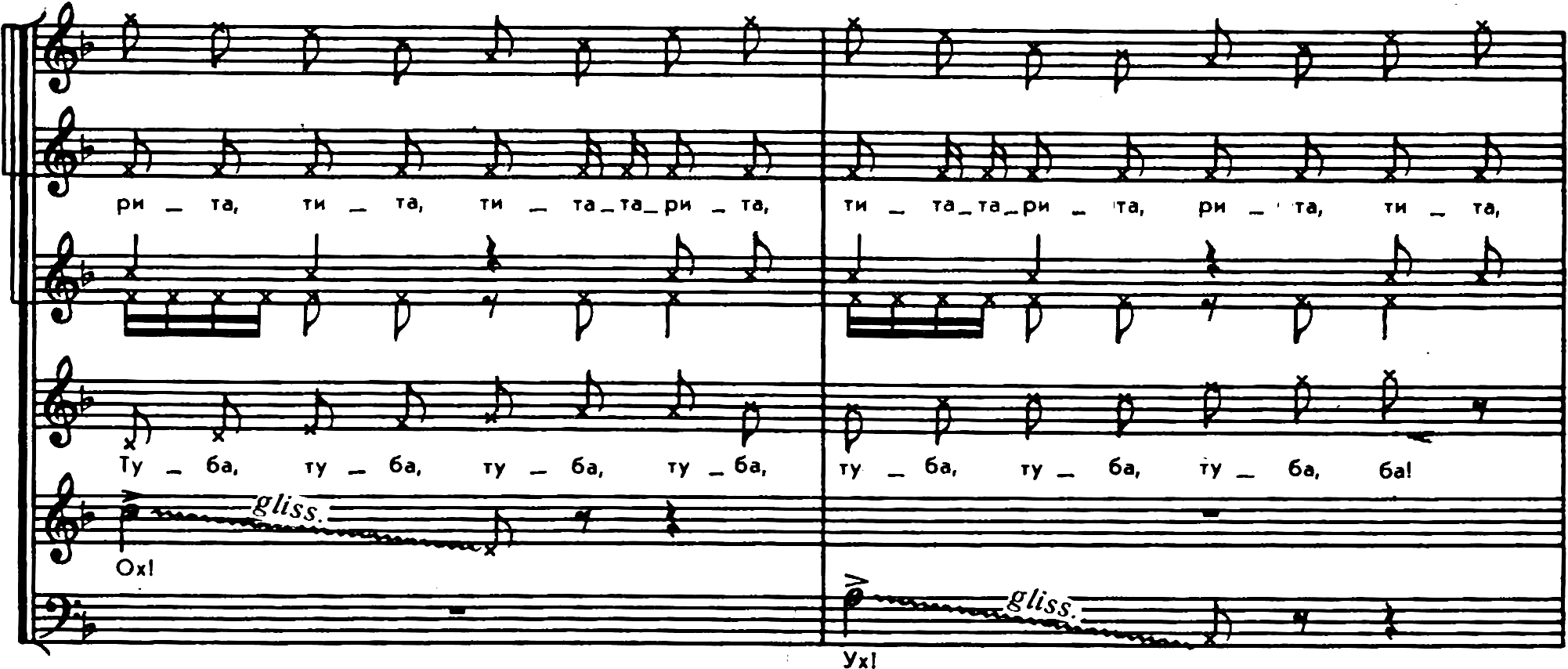 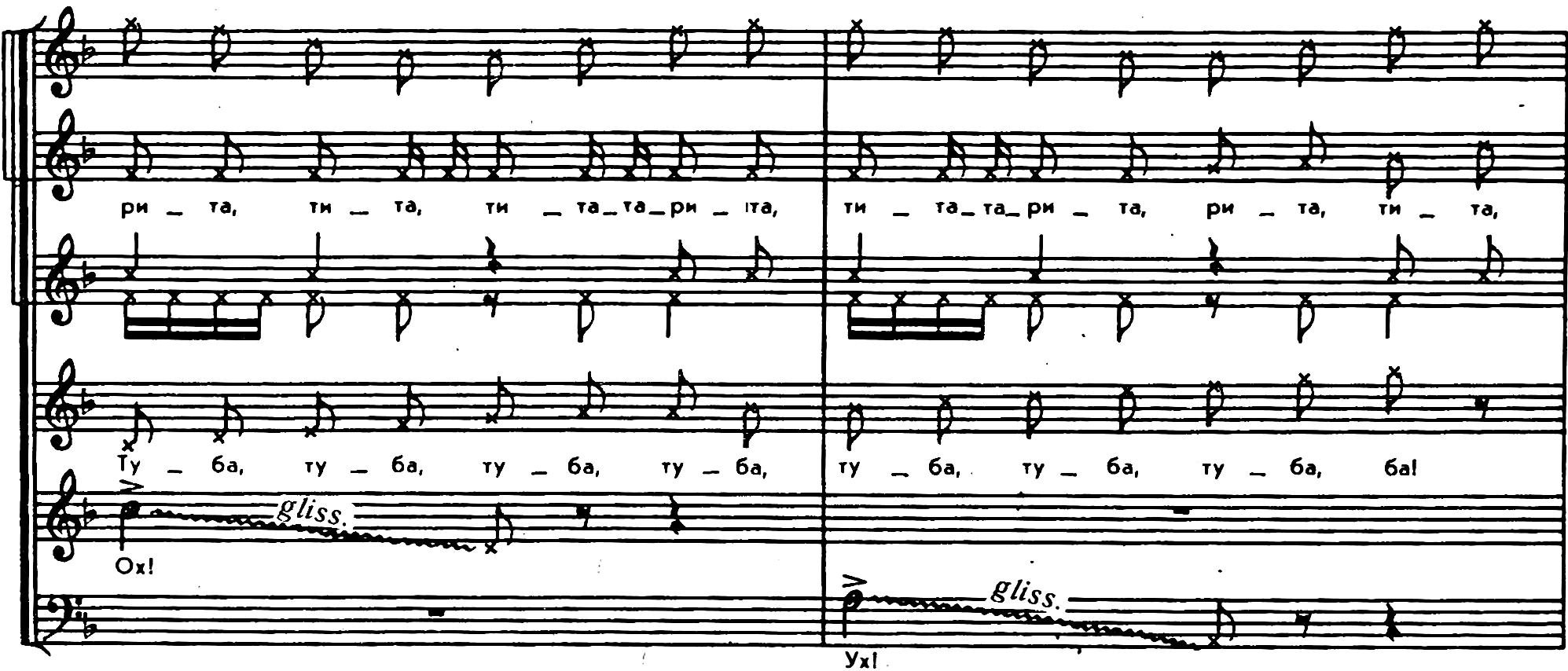 * По мере crescendo интонировать всё выше и выше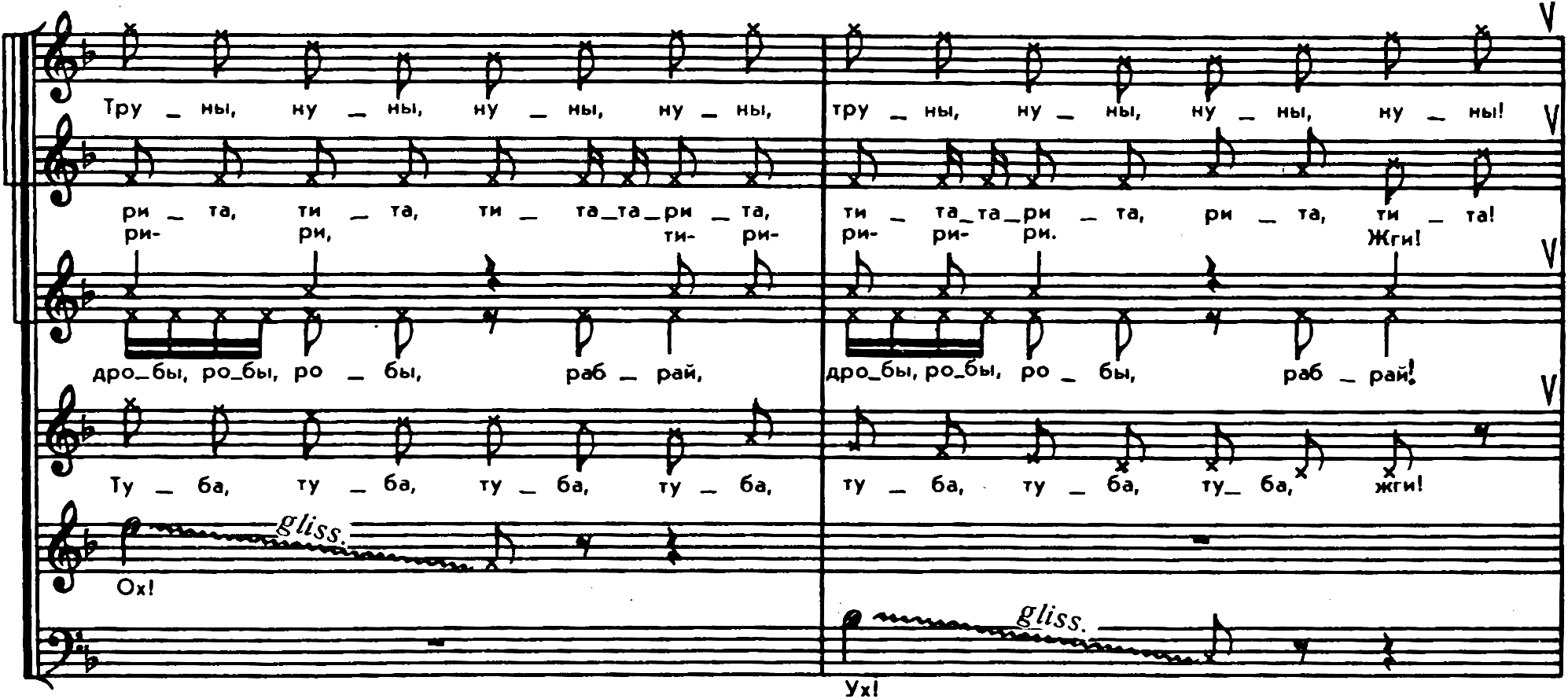 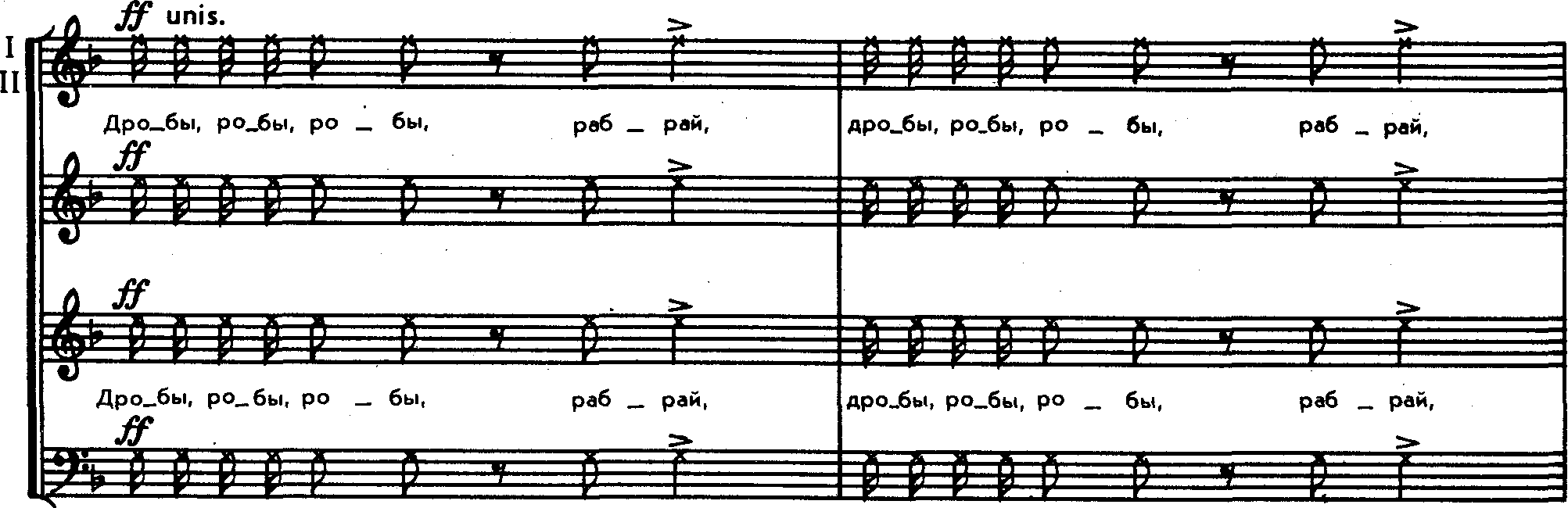 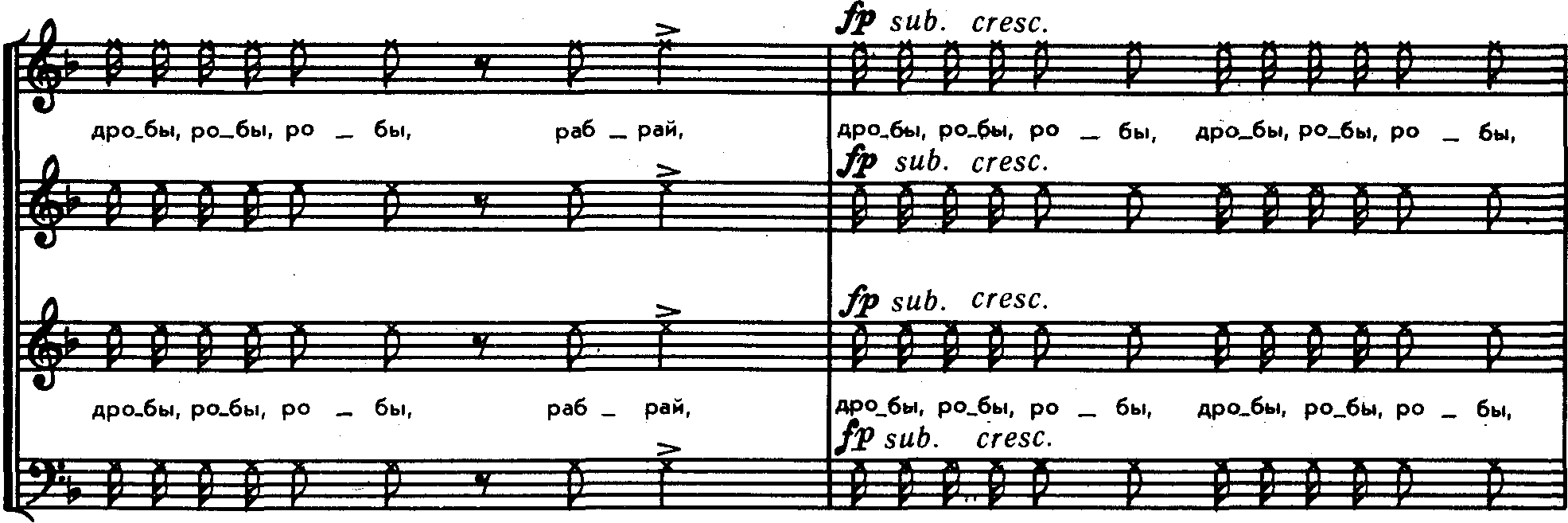 * По мере crescendo интонировать всё выше и выше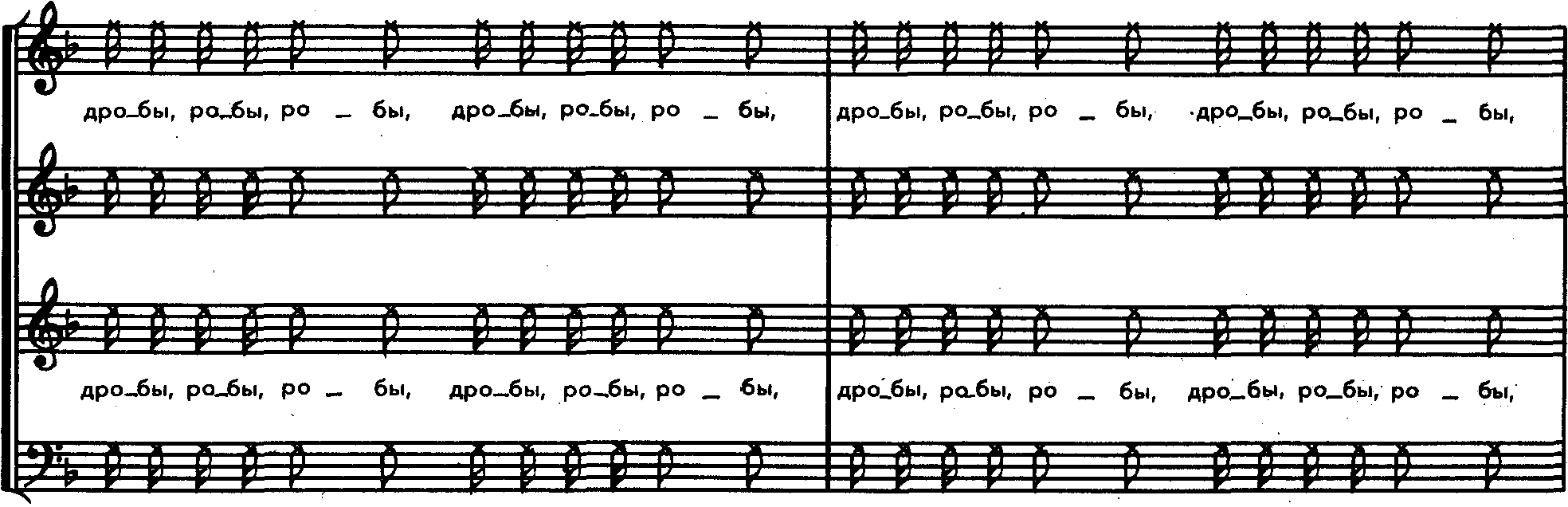 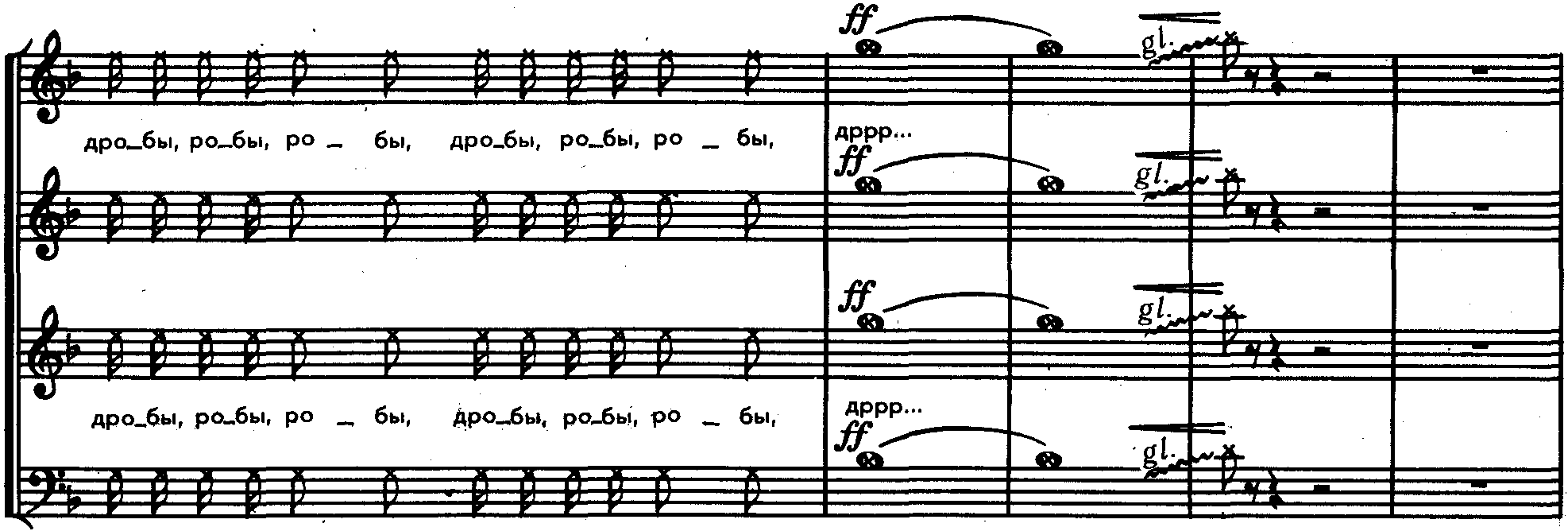 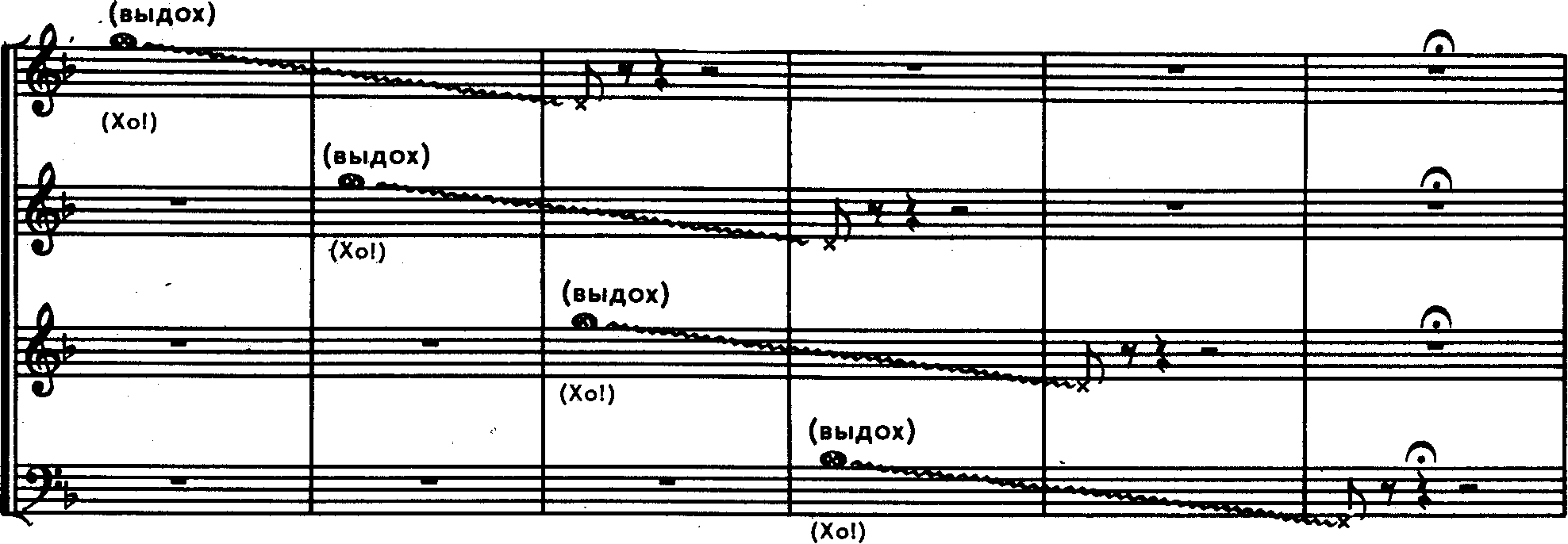 Meno mosso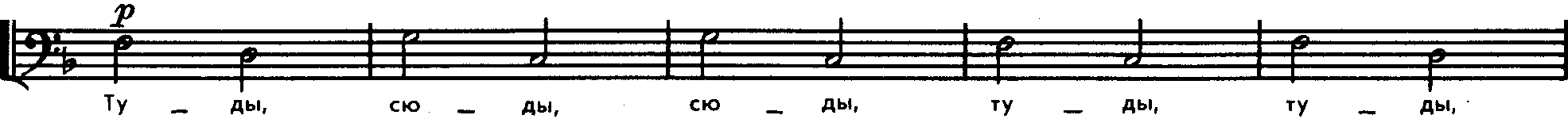 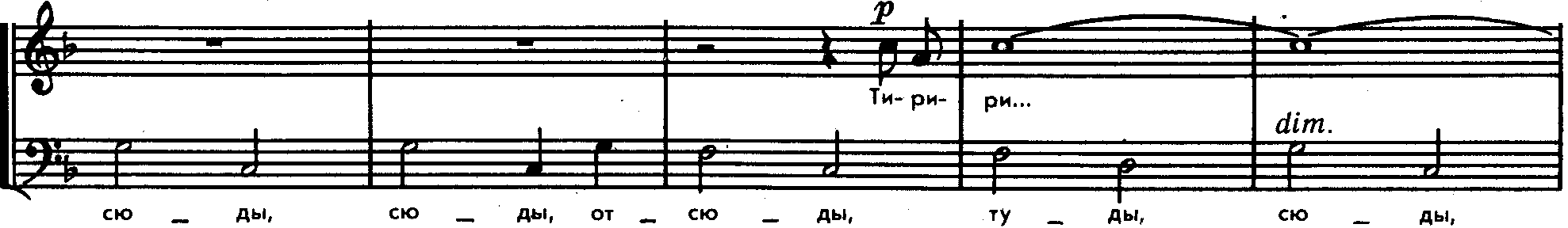 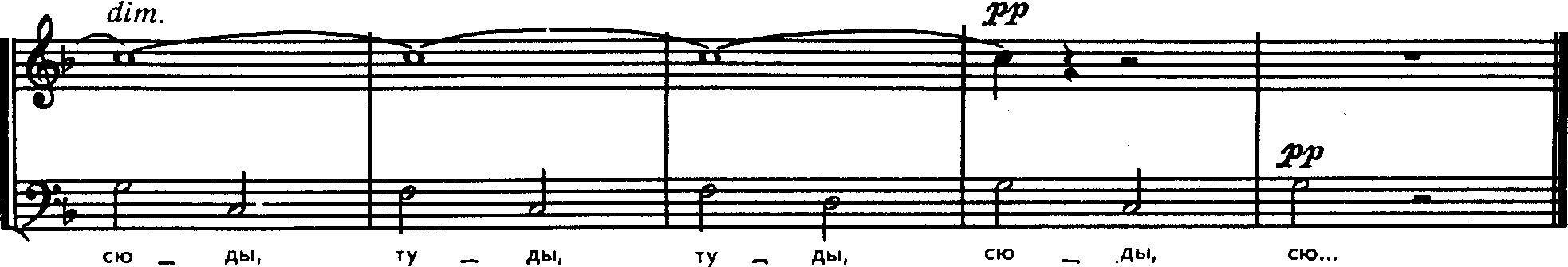 